VLOGA – PRIJAVNICAPREDLOG OPERACIJE ZA 2. JAVNI POZIVza uresničevanje ciljev Strategije lokalnega razvoja  za lokalno akcijsko skupinoLAS V OBJEMU SONCA iz Evropskega sklada za regionalni razvoj (ESRR) 1. OSNOVNI PODATKI O OPERACIJI2. OSNOVNI PODATKI O PRIJAVITELJU IN PARTNERJIH2. 1.  PODATKI O PRIJAVITELJU / VODILNI PARTNER2. 2. PODATKI O PARTNERJU OZ. PARTNERJIHPODATKI O PARTNERJU 1(Za vsakega dodatnega partnerja skopirajte spodnja polja in vpišite podatke za vsakega partnerja posebej in jih označite 4, 5,,…)PODATKI O PARTNERJU 2PODATKI O PARTNERJU 33. USKLAJENOST OPERACIJE IN DOSEGANJE CILJEV4. VSEBINA OPERACIJE* DNP – davek na promet nepremičnin5. KAZALNIKI IN REZULTATI OPERACIJE6. DINAMIKA IZVAJANJA NAČRTOVANE OPERACIJE*Zahtevki za izplačilo:
Osnova za izplačilo sredstev za sofinanciranje upravičenih stroškov operacije so zahtevki za izplačila, ki se izstavljajo do: 
- 30.9.2021 za sofinanciranje v letu 2021
- 30.9.2022 za sofinanciranje v letu 2022
- 30.6.2023 za sofinanciranje v letu 2023

Če je datum po 30.9., je potrebno planirati dinamiko izplačila iz državnega proračuna v naslednjem koledarskem letu. V koliko je oddaja zahteva za izplačilo predvidena v oktobru, novembru ali decembru je potrebno v finančni konstrukciji - Priloga št. 1 (Viri financiranja) predvideti, da bo financiranje v naslednjem letu. Datum zadnjega zahtevka za izplačilo je 3 mesece pred zaključkom operacije. 

Zahtevek se lahko vloži šele po tem, ko je posamezna operacija ali faza operacije v celoti zaključena (ko so izvedena vsa dela in izvršena vsa plačila, ki se nanašajo na operacijo oz. fazo operacije). 

Skladno z Uredbo CLLD je za vlaganje zahtevkov za izplačilo ter njihove dopolnitve zadolžen LAS. Upravičenec (vodilni partner) pa je dolžan na LAS, najmanj 1 mesec pred vlaganjem zahtevka na MGRT, posredovati vso potrebno dokumentacijo vezano na zahtevek za izplačilo.7. FINANČNI NAČRT OPERACIJE7.1. Finančna konstrukcija celotne operacijeSkupna vrednost operacije je znesek vseh stroškov, upravičenih in neupravičenih, za katere ocenjujete, da bodo nastali v okviru operacije.

Upravičeni stroški operacije so: stroški dela, materiala, naložb, storitev ter stroški nakupa zemljišč, vodenja in koordinacije operacije, stroški promocije in stroški zunanjih izvajalcev, pri čemer DDV ni upravičen strošek. Upravičeni in neupravičeni stroški so podrobneje opredeljeni v Javnem pozivu, točka 3.3.1.
Znesek in delež zaprošenih sredstev so predvidena sredstva sofinanciranja za operacijo. Delež sofinanciranja je 80 % upravičenih stroškov posamezne operacije. Najnižji znesek podpore za posamezno operacijo 5.000 EUR, najvišji pa do 80.000,00 EUR oz. glede na višino razpoložljivih sredstev na ukrepu, na katerega se prijavljate. 

Znesek lastnih sredstev so sredstva, predvidena s strani prijavitelja operacije in partnerjev, ki jih bodo vložili v operacijo. Predvidena lastna sredstva predstavljajo razliko med skupno vrednostjo operacije in zaprošenimi sredstvi.8. OBVEZNE PRILOGE K VLOGIVire financiranja pripravite v Excelovi tabeli, ki je PRILOGA 1 k dokumentaciji javnega poziva.V tabelo vnesite podatke o predvidenih virih financiranja operacije za prijavitelja in partnerje po letih. Pod točko A) ESRR sredstva - vnesite pričakovana nepovratna sredstva za sofinanciranje upravičenih stroškov operacije (80%).Pod točko B) lastna sredstva upoštevate lastna denarna sredstva prijavitelja in partnerjev za sofinanciranje stroškov operacije (upravičene in neupravičene stroške). Pod točko C) ostali viri navedite morebitne donacije, posojila ipd.Če je predviden datum zahtevka po 30.9., je potrebno planirati dinamiko izplačila iz državnega proračuna (sredstva ESRR) v naslednjem koledarskem letu!Navodilo: za to stranjo priložite zahtevane dokumente!Stroškovni načrt operacije pripravite v Excelovi tabeli, ki je PRILOGA 2 k dokumentaciji javnega poziva.Razvidna mora biti zaprta finančna konstrukcija za celotno operacijo, kar pomeni, da mora prikazovati razdelitev posameznih stroškov po posameznih partnerjih in vrstah stroškov skladno s prijavnico.Upravičene kategorije stroškov so:Stroški investicij:Nakup nepremičnin (nakup zemljišča z objektom ali z delom objekta, nakup zemljišč)Stroški gradnjeStroški opreme in drugih opredmetenih osnovnih sredstevStroški plač in povračil stroškov v zvezi z delomStroški plačStroški za službena potovanjaStroški informiranja in komuniciranjaStroški storitev zunanjih izvajalcevStroški nakupa zemljišča se priznajo kot upravičeni do 10% upravičenih stroškov in izdatkov operacije.Stroški za namen koordinacije in vodenja operacije lahko zajemajo največ 10% upravičenih stroškov za zadevno operacijo. Stroški promocije lahko zajemajo največ 10% upravičeni stroškov za zadevno operacijo.Stroški storitev zunanjih izvajalcev (splošni stroški) za storitve arhitektov, inženirjev in svetovalcev, za pridobitev gradbene, projektne oz. tehnične dokumentacije, za svetovanje v zvezi z okoljsko in ekonomsko trajnostjo, vključno s stroški za študije izvedljivosti, za geodetska in agronomska dela, za arheološka izkopavanja in arheološki nadzor ter za nadzor nad izvedbo gradbenih in obrtniških del, so upravičeni, če so neposredno povezani s pripravo in izvedbo naložbe. Stroški za študije izvedljivosti ostanejo upravičen strošek tudi takrat, ko glede na njihove rezultate niso nastali nobeni stroški v okviru izvedbe naložbe. Stroški storitev zunanjih izvajalcev – splošni stroški – lahko predstavljajo največ 10% upravičenih stroškov za zadevno operacijo. Podrobnejša navodila za upravičenost stroškov so predstavljena v Navodilih organa upravljanja o upravičenih stroških za sredstva evropske kohezijske politike v programskem obdobju 2014-2020, ki so dosegljiva na: https://www.eu-skladi.si/sl/dokumenti/navodila/nus_1-07_podpisana.pdfin v Navodilih upravičencem: http://www.mgrt.gov.si/fileadmin/mgrt.gov.si/pageuploads/Regionalni_razvoj/CLLD/1_NAVODILA_CLLD_19.2_in_19.3.pdfNavodilo: za to stranjo priložite zahtevane dokumente!Spodaj podpisani__________________________ (ime in priimek), odgovorna oseba prijavitelja/partnerja ___________________________ (naziv prijavitelja/partnerja) izjavljam, da :sem seznanjen in soglašam z vsebino in pogoji 2. javnega poziva za izbor operacij za uresničevanje ciljev Strategije lokalnega razvoja za LAS V objemu sonca, sofinancirane iz Evropskega sklada za regionalni razvoj (ESRR);se strinjam z merili za izbor operacij in s postopkom izbora operacij;so vsi v vlogi navedeni podatki in priloge (vključno z dokumentacijo) resnični in verodostojni ter da sem seznanjen s posledicami navajanja neresničnih podatkov v tej vlogi;se operacija še ni začela izvajati;je operacija pripravljena do faze izvedbe in imamo pridobljena in priložena vsa zakonsko potrebna dovoljenja in soglasja;se strinjam z načinom zbiranja in obdelave podatkov in z objavo osnovnih podatkov operacije za potrebe obveščanja javnosti o financiranju operacij;se strinjam, da se informacije in podatki o operaciji lahko uporabljajo in shranjujejo za različne analize, raziskave in statistične podatke;bom operacijo ustrezno označil v skladu z Navodil organa upravljanja na področju komuniciranja vsebin kohezijske politike v programskem obdobju 2014 – 2020 (Ver. 1.1, marec 2018) in z navodili LAS V objemu sonca;soglašam, da LAS V objemu sonca ter Ministrstvo za gospodarski razvoj in tehnologijo pridobita podatke, ki so potrebni za odločanje o vlogi iz uradnih evidenc;izrecno soglašam s prejemom morebitnega poziva za dopolnitev vloge na elektronski naslov naveden v vlogi.Podpis odgovorne osebe:ŽigV kolikor NRP oziroma posebni del proračuna ni skladen v nazivu in virih, mora občina priložiti IZJAVO (PRILOGA 4B) o uskladitvi  NRP do prvega posredovanega zahtevka za izplačilo oziroma  obrazložitev do prvega posredovanega zahtevka za izplačilo.Kopija veljavnega akta o proračunu samoupravne lokalne skupnosti Obvezna priloga, kadar je prijavitelj/upravičenec občina.Načrt razvojnih programov (NRP) – kadar gre za INVESTICIJSKE in KOMBINIRANE operacijeObvezna priloga, kadar je prijavitelj/upravičenec občina. Kopija NRP mora biti ožigosana in podpisana s strani odgovorne osebe. Iz NRP mora biti razvidno, iz katere proračunske postavke se bo financirala operacija, ki je predmet vloge (vsebovati mora celoten znesek operacije: sredstva ESRR, lastna in ostali viri). V kolikor le ta ni skladen v nazivu in virih, mora občina priložiti izjavo (PRILOGA 4B) o uskladitvi  NRP do prvega posredovanega zahtevka za izplačilo.Posebni del proračuna - kadar gre za INVESTICIJSKE in KOMBINIRANE operacijeObvezna priloga, kadar je prijavitelj/upravičenec občina. Kopija posebnega dela proračuna mora biti ožigosana in podpisana s strani odgovorne osebe. Iz postavke posebnega dela proračuna mora biti razvidno, iz katerega dela se bo financirala operacija, ki je predmet vloge. V kolikor le ta ni skladen v nazivu in virih, mora občina priložiti izjavo (PRILOGA 4B) o uskladitvi posebnega dela proračuna do prvega posredovanega zahtevka za izplačilo.Finančni načrt Obvezna priloga, kadar je prijavitelj/upravičenec regionalna razvojna agencija ali javni zavod. Iz finančne konstrukcije operacije izhaja, da prijavitelj/upravičenec zagotavlja določen del sredstev za sofinanciranje operacije, zato mora k vlogi priložiti ustrezno dokumentacijo, iz katere je razvidno, da ima za izvedbo operacije zagotovljena sredstva (npr. potrjen letni program dela in finančni načrt,...).Navodilo: za to stranjo priložite zahtevane dokumente!Izjavljamo, da je operacija, ki jo prijavljamo na 2. javni poziv za izbor operacij za uresničevanje ciljev Strategije lokalnega razvoja  za lokalno akcijsko skupino LAS V objemu sonca iz Evropskega sklada za regionalni razvoj v veljavnem Načrtu razvojnih programov Občine _________________ (vpišite naziv občine),ki je priložen vlogi, navedena z nazivom: ___________________________________________________________ (vpišite naziv operacije kot izhaja iz veljavnega NRP/posebnega dela proračuna, ki je priložen vlogi) in z naslednjo finančno konstrukcijo (v EUR): (po potrebi dodajte vrstice)Izjavljamo, da bo operacija najkasneje do posredovanja prvega zahtevka za izplačilo v NRP usklajena s podatki v investicijskem dokumentu oziroma dispoziciji operacije, ki je priložen/a vlogi oziroma pogodbo o sofinanciranju operacije in sicer tako: _________________________________________________________(vpišite naziv operacije, ki bo v usklajenem NRP/posebnem delu proračuna – mora se natančno ujemati z ostalimi podatki v vlogi)z naslednjo finančno konstrukcijo (v EUR): (po potrebi dodajte vrstice)Navodilo: Priloga je obvezna za vse Lokalne skupnosti, ki nastopajo v projektu kot prijavitelj ali partner (za vsakega svojo izjavo). Kadar je upravičenec posredni ali neposredni uporabnik proračuna, mora biti priložena investicijska dokumentacija (DIIP, IP), pripravljena skladno z Uredbo o enotni metodologiji za pripravo in obravnavo investicijske dokumentacije na področju javnih financ (Uradni list RS, št. 60/06, 54/10 in 27/16) in sklep o potrditvi investicijske dokumentacije.Iz priložene dokumentacije mora biti razvidno: lokacija naložbe,tehnična rešitev z detajli predvidenih posegov in popisom del,projektantski predračun oz. predračun za načrtovano naložbo,tloris objekta z dispozicijo opreme in predračunom (v primeru nakupa opreme).V kolikor prijavitelj/partner kandidira na pridobitev sredstev samo za dokončanje naložbe, mora biti iz priložene investicijsko tehnične dokumentacije razvidno še:popis del in stroškov se mora nanašati na celotno naložbo,kadar gre za fazno gradnjo, mora biti predložen natančen popis o že izvedenih aktivnostih in o vrednosti že izvedenih del, ki ga sestavi pooblaščen projektant ali nadzornik.Kadar gre za naložbe v novogradnje oz. adaptacije prostorov in nakup pripadajoče opreme, ki se nahajajo ali se bodo nahajali v objektih zgrajenih tudi za druge namene, se od vseh skupnih stroškov izgradnje oz. adaptacije celotnega objekta (skupni prostori, streha, fasada, ipd) kot opravičljivi stroški priznajo le stroški v sorazmernem deležu glede na neto tlorisno površino objekta, ki jo ti prostori zasedajo.V primeru, da se upravičenec ne financira po predpisih, ki urejajo javne finance, mora ob vlogi (v primeru, da vključuje naložbo) predložiti Poslovni načrt operacije, iz katerega je razviden opis operacije ter finančni načrt operacije.V primeru, ko operacija predvideva investicijo v opremo in nakup opreme, je potrebno priložiti podroben popis (tehnično specifikacijo) opreme in predračun. Navodilo: za to stranjo priložite zahtevane dokumente!Vsa potrebna dovoljenja in soglasja, kot jih za izvedbo operacij določajo področni predpisi, morajo biti izdana najpozneje do zaključka izbirnega postopka na ravni odločanja v LAS (do sklepa o odločitvi Upravnega odbora LAS V objemu sonca o izboru operacij). Če je za operacijo predpisano gradbeno dovoljenje v skladu z zakonom, ki ureja graditev, mora biti pravnomočno gradbeno dovoljenje priloženo ob oddaji vloge na LAS. KULTURNOVARSTVENO / NARAVOVARSTVENO SOGLASJEČe gre za posege v spomenik, spomeniško območje, nepremično ali naselbinsko dediščino oziroma njihova vplivna območja, priložite kulturno varstveno soglasje Zavoda za varstvo kulturne dediščine Slovenije v skladu s predpisi, ki urejajo varstvo kulturne dediščine.Na spletni strani: http://giskd2s.situla.org/rkd/Zacetek.aspse lahko preveri, ali za območje, kjer se izvaja operacija, veljajo katere od omejitev kulturne dediščine.V primeru, da se bodo predvidena dela oziroma poseg v naravo izvajal na območju, ki ima na podlagi predpisov s področja ohranjanja narave poseben status, priložite naravovarstveno soglasje.Območja, ki imajo s predpisi na področju ohranjanja narave poseben status so naslednja:območja Natura 2000 - posebna varstvena območja in potencialna posebna varstvena območja, določena z Uredbo o posebnih varstvenih območjih,zavarovana območja, določena z akti o zavarovanjih inobmočja naravnih vrednot državnega ali lokalnega pomena.Na spletni strani: http://gis.arso.gov.si/atlasokolja/profile.aspx?id=Atlas_Okolja_AXL@Arsose lahko preveri ali na zemljišču, kjer se izvaja operacija, veljajo okoljske omejitve (Natura 2000, zavarovana območja, območje kulturne dediščine, poplavno območje, vodovarstveno območje, varovalni pas infrastrukture, ipd.), zaradi katerih je potrebno pridobiti soglasje pristojnega organa.UPRAVNA DOVOLJENJA V primeru gradbeno-obrtniških del in/ali nakupa strojev in opreme, ko je za izvedbo naložbe potrebno pridobiti gradbeno dovoljenje, je potrebno priložiti kopijo pravnomočnega gradbenega dovoljenja, ki se glasi na vlagatelja/partnerja. V primeru, da kopije pravnomočnega gradbenega dovoljenja ne prilagate podajte pojasnilo, zakaj gradbeno dovoljenje ni potrebno. V primeru, ko operacija vključuje investicijo v enostavni objekt oziroma, ko gre za posege v prostor, za katere ni potrebno pridobiti upravnih dovoljenj, je potrebno za navedeno operacijo priložiti lokacijsko informacijo, iz katere mora biti razvidno, za kakšen namen je izdana in da predviden poseg v prostor izpolnjuje prostorske izvedbene pogoje.V primeru nakupa strojev in opreme, ko za naložbo ni bilo potrebno gradbeno dovoljenje oz. je gradbeno dovoljenje že bilo predhodno pridobljeno, je potrebno priložiti kopijo pravnomočnega uporabnega dovoljenja za obstoječi objekt (le v primeru, da bo naložba izvedena v objektu).V primeru naložbe, ko je naložba sestavljena iz dela naložbe za katero je gradbeno dovoljenje potrebno in iz dela naložbe, za katero gradbeno dovoljenje ni potrebno,  je potrebno priložiti:pojasnilo za kateri del naložbe je potrebno gradbeno dovoljenje in za kateri del naložbe gradbeno dovoljenje ni potrebno;za del naložbe, za katero je potrebno gradbeno dovoljenje je potrebno priložiti zahtevana dokazila pod točko 1;Za del naložbe, za katero ni potrebno gradbeno dovoljenje je potrebno priložiti zahtevana dokazila pod točko 3 (v primeru nakupa strojev in opreme).DOKAZILA O LASTNIŠTVUV primeru gradnje in obnove nepremičnin ter nakupa novih strojev in opreme mora vlagatelj/partner dokazati lastništvo nepremičnin – objektov oziroma zemljišč, kjer se bo izvajala naložba. Vsebinsko ustrezne bodo le vloge, kjer bo priložen:V kolikor je prijavitelj/partner lastnik nepremičnin, kot dokazilo priloži zemljiškoknjižni izpisek, ki ni starejši od 30 dni oziroma kopijo potrdila o vložitvi predloga za vpis lastninske pravice v zemljiško knjigo, glede na datum oddaje vloge. V kolikor je prijavitelj/partner solastnik, mora poleg dokazil iz prve točke obvezno priložiti še:overjeno pooblastilo solastnika(-ov) za izvedbo naložbe (obvezno dokazilo).V kolikor prijavitelj/partner ni lastnik ali solastnik nepremičnin, mora poleg dokazil iz prve točke obvezno priložiti še:kopijo overjene pogodbe o najemu ali pogodbe o stavbni ali služnostni pravici, za obdobje najmanj 5 let po zaključku te naložbe (obvezno dokazilo) inoverjeno soglasje lastnika(-ov), da naložba ni v nasprotju s pogodbo (obvezno dokazilo).V kolikor se naložba nanaša na nakup mobilnih strojev in opreme, ki ne bodo umeščena v objektu, dokazil o lastništvu nepremičnin ni potrebno prilagati.Navodilo: za to stranjo priložite zahtevane dokumente!Spodaj podpisani(a)____________________________ (ime in priimek), odgovorna oseba prijavitelja/partnerja ____________________________ (naziv prijavitelja/partnerja)  izjavljam, da za to operacijo upravičeni stroški operacije ne bodo financirani iz drugih javnih sredstev za predvidene aktivnosti operacije, navedene v vlogi.Podpis odgovorne osebe:ŽigPodpisani ________________________________________________________                                                                 (naziv pravne osebe/s.p.)________________________________________________________________izjavljamo, da                                                                    (sedež)smo podjetje v težavah, kot je opredeljeno v 14. točki 2. člena Uredbe Komisije (ES) št. 702/2014 z dne 25. junija 2014 o razglasitvi nekaterih vrst pomoči v kmetijskem in gozdarskem sektorju ter na podeželju za združljive z notranjim trgom z uporabo členov 107 in 108 Pogodbe o delovanju Evropske unije (UL L št. 193 z dne 1. 7. 2014, str. 1; v nadaljnjem besedilu: Uredba 702/2014/EU);                                    DA                                            NE                  (ustrezno označite)imamo neporavnani nalog za izterjavo na podlagi predhodnega sklepa Evropske komisije, v katerem je pomoč razglasila za nezakonito in nezdružljivo v skladu z notranjim trgom po točki (a) petega odstavka 1. člena Uredbe 702/2014/EU.                                     DA                                            NE                  (ustrezno označite)imam poravnane vse davke in prispevke, določene z zakonom.                                     DA                                            NE                  (ustrezno označite)Spodaj podpisani(a)____________________________ (ime in priimek), odgovorna oseba prijavitelja/partnerja ____________________________ (naziv prijavitelja/partnerja)  izjavljam, da nismo prejeli javnih sredstev iz proračunov lokalnih skupnosti (občin), državnega proračuna Republike Slovenije ali sredstev Evropske unije za predvidene aktivnosti operacije, navedene v vlogi.Podpis odgovorne osebe:ŽigUstrezno obkrožite!____________________________, ____________________________, ______________________	(upravičenec)				(naslov)		(matična številka)ki ga zastopa _______________________________________________, izjavlja:(ime in priimek odgovorne osebe)da JE / NI enotno podjetje v skladu z drugim odstavkom 2. člena Uredbe 1407/2013/EU*.Kot enotno podjetje* smo v razmerju z naslednjimi podjetji (obvezno izpolniti, če ste obkrožili JE):SEM / NISEM prejel oziroma SEM / NISEM zaprosil za pomoč de minimis v predhodnih dveh letih in v tekočem proračunskem letu na podlagi Uredbe 1407/2013/EU ali drugih uredb de minimis.SEM / NISEM prejel oziroma SEM / NISEM zaprosil za iste upravičene stroške, kot so navedeni v vlogi za operacijo v okviru strategije lokalnega razvoja, ki ga vodi skupnost, ter skupaj z dodeljenim zneskom pomoči de minimis ne bo presežena zgornja meja de minimis pomoči ter intenzivnosti pomoči po drugih predpisih(obvezno izpolnite, če ste obkrožili SEM):                              Podpis odgovorne osebe:                                                      Žig* Enotno podjetje v skladu z drugim odstavkom 2. člena Uredbe 1407/2013/EU pomeni vsa podjetja, ki so med seboj najmanj v enem od naslednjih razmerij:(a) podjetje ima večino glasovalnih pravic delničarjev ali družbenikov drugega podjetja;(b) podjetje ima pravico imenovati ali odpoklicati večino članov upravnega, poslovodnega ali nadzornega organa drugega podjetja;(c) podjetje ima pravico izvrševati prevladujoč vpliv na drugo podjetje na podlagi pogodbe, sklenjene z navedenim podjetjem, ali določbe v njegovi družbeni pogodbi ali statutu;(d) podjetje, ki je delničar ali družbenik drugega podjetja, na podlagi dogovora z drugimi delničarji ali družbeniki navedenega podjetja sámo nadzoruje večino glasovalnih pravic delničarjev ali družbenikov navedenega podjetja.Podjetja, ki so v katerem koli razmerju iz točk (a) do (d) preko enega ali več drugih podjetij, prav tako veljajo za enotno podjetje.Priložiti je potrebno potrdilo/dokazilo o registraciji prijavitelja in partnerjev. Velja tudi dokazilo natisnjeno iz elektronskega Poslovnega registra Slovenije –ePRS (www.ajpes.si/prs).Navodilo: za to stranjo priložite zahtevane dokumente!Priložiti je potrebno originalno potrdilo / dokazilo pristojnega davčnega organa (FURS) o poravnanih davkih in prispevkih, določenih z zakonom. Potrdilo ne sme biti starejše od 30 dni od datuma, ki je določen za oddajo vloge na javni poziv.Navodilo: za to stranjo priložite zahtevane dokumente!Priložiti je potrebno kopijo bilance stanja in izkaza poslovnega izida za leto 2018.Za občino kot prijavitelja ali partnerja tega dokumenta ni potrebno prilagati. Navodilo: za to stranjo priložite zahtevane dokumente!Priložite dokazila, ki niso obvezna, vendar lahko z njimi podkrepite pomembnost izvedbe operacije za nadaljnji razvoj okolja, vaše reference, priznanja in nagrade, morebitne obrazložitve, ki pripomorejo k boljšemu razumevanju projekta.Navodilo: za to stranjo priložite zahtevane dokumente!Pogodba o sodelovanju med prijaviteljem in partnerji pri operaciji je priloga k dokumentaciji javnega poziva. Kadar je v operacijo vključenih več partnerjev, morajo ti skleniti konzorcijsko pogodbo o sodelovanju in v njej določiti nosilca operacije.Predložite izpolnjeno, žigosano in podpisano pogodbo med prijaviteljem operacije in partnerji.  Navodilo: za to stranjo priložite zahtevane dokumente!Za posamezen strošek zunanjih izvajalcev v operaciji priložite eno ponudbo. Na ponudbi navedite na katero aktivnost iz operacije se strošek nanaša. Po odobritvi operacije bodo upravičenci, ki so opredeljeni kot naročniki po ZJN, izvedli postopek javnega naročanja skladno s tem zakonom. V primerih, ko zakon ne predvideva postopka javnega naročanja ali upravičenec ni naročnik po ZJN, morajo upravičenci pri naročanju blaga, storitev in gradenj upoštevati načela ZJN (gospodarnosti, učinkovitosti in uspešnosti; zagotavljanja konkurence med ponudniki; transparentnosti; enakopravne obravnave ponudnikov; sorazmernosti in prostega pretoka blaga, storitev ter svobode ustanavljanja, ki izhajajo iz Pogodbe o delovanju Evropske unije). Navodilo: za to stranjo priložite zahtevane dokumente!Vlogo zapišite na ustrezen elektronski nosilec (CD ali USB):celotna dokumentacija vloge s prilogami v PDF dokumentu;obrazec VLOGA-PRIJAVNICA v Word dokumentu;priloga 1 in priloga 2 v Excel dokumentu.Navodilo: Za to stranjo priložite CD ali USB z zahtevanim gradivom v elektronski obliki.Ustrezno izpolnite tabelo, obrežite in prilepite na sprednjo stran zaprte ovojnice.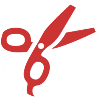 9. KONTROLNI SEZNAMPreden pošljete prijavo-vlogo preverite naslednje:Izpolni Komisija za preverjanje administrativne ustreznosti vloge oz. Ocenjevalna komisija LASIzpolni Komisija za preverjanje administrativne ustreznosti vloge oz. Ocenjevalna komisija LASIzpolni Komisija za preverjanje administrativne ustreznosti vloge oz. Ocenjevalna komisija LASZaporedna številka vloge:Datum in ura oddaje vloge na pošto /osebna dostava prejema vloge :Predsednik komisije:Vloga je popolnaDANENAVODILO ZA IZPOLNITEV VLOGEPriporočamo jasno in kratko predstavitev predlagane operacije. Prosimo, da upoštevate navodila pri posameznem poglavju v prijavnici. Zneske vpisujete v EUR, na dve decimalni mesti natančno.Naziv operacije:(naziv operacije, ki naj bo jasen in sporočilen, največ 100 znakov z upoštevanjem presledkov)Akronim operacije: (največ 30 znakov z upoštevanjem presledkov)Naziv prijavitelja / vodilnega partnerja operacije:Ostali partnerji v operaciji:Skupna vrednost celotne operacije: (z DDV, EUR)Vrednost upravičenih stroškov operacije: (brez DDV, EUR)Zaprošena vrednost sofinanciranja ESRR:(v EUR)Tematsko področje:(iz Strategije lokalnega razvoja (SLR) LAS V objemu sonca, str. 37)Specifični (posebni) cilj:(iz Strategije lokalnega razvoja (SLR) LAS V objemu sonca, točka 9.5.) Ukrep:(iz Strategije lokalnega razvoja (SLR) LAS V objemu sonca, točka 9.5.) Začetek operacije (datum):Zaključek operacije (datum):Trajanje operacije (v mesecih) :Operacija je (izberite/označite) - Samostojna operacija prijavitelja - Operacija skupine upravičencev, katere nosilec je vlagatelj (v tem primeru je potrebno temu obrazcu priložiti konzorcijsko pogodbo) Tip operacije - Investicijska - Ne investicijskaObmočje / lokacija izvajanja operacije LAS V objemu soncaUstrezno označite z »x« naselja, kjer se bodo izvajale aktivnosti operacije oz. kjer bodo vidni rezultati operacije. Do sofinanciranja iz sredstev ESRR so upravičena samo naselja, ki so v SLR vključena v finančni okvir ESRR.ObčinaUrbana naselja v občiniObmočje / lokacija izvajanja operacije LAS V objemu soncaUstrezno označite z »x« naselja, kjer se bodo izvajale aktivnosti operacije oz. kjer bodo vidni rezultati operacije. Do sofinanciranja iz sredstev ESRR so upravičena samo naselja, ki so v SLR vključena v finančni okvir ESRR. Brda Dobrovo KojskoObmočje / lokacija izvajanja operacije LAS V objemu soncaUstrezno označite z »x« naselja, kjer se bodo izvajale aktivnosti operacije oz. kjer bodo vidni rezultati operacije. Do sofinanciranja iz sredstev ESRR so upravičena samo naselja, ki so v SLR vključena v finančni okvir ESRR. Mestna občina Nova Gorica Branik Dornberk Čepovan Grgar Prvačina Šempas TrnovoObmočje / lokacija izvajanja operacije LAS V objemu soncaUstrezno označite z »x« naselja, kjer se bodo izvajale aktivnosti operacije oz. kjer bodo vidni rezultati operacije. Do sofinanciranja iz sredstev ESRR so upravičena samo naselja, ki so v SLR vključena v finančni okvir ESRR. Miren-Kostanjevica  Miren Kostanjevica na KrasuObmočje / lokacija izvajanja operacije LAS V objemu soncaUstrezno označite z »x« naselja, kjer se bodo izvajale aktivnosti operacije oz. kjer bodo vidni rezultati operacije. Do sofinanciranja iz sredstev ESRR so upravičena samo naselja, ki so v SLR vključena v finančni okvir ESRR. Renče-Vogrsko  Bukovica RenčeObmočje / lokacija izvajanja operacije LAS V objemu soncaUstrezno označite z »x« naselja, kjer se bodo izvajale aktivnosti operacije oz. kjer bodo vidni rezultati operacije. Do sofinanciranja iz sredstev ESRR so upravičena samo naselja, ki so v SLR vključena v finančni okvir ESRR. Šempeter-Vrtojba  Šempeter pri Gorici VrtojbaNaziv:Naziv:Popolno ime:
Kratko ime:Popolno ime:
Kratko ime:Popolno ime:
Kratko ime:Popolno ime:
Kratko ime:Popolno ime:
Kratko ime:Popolno ime:
Kratko ime:Naslov:Naslov:Ulica:Hišna št.:Naselje:Poštna št./naziv pošte:Občina:Ulica:Hišna št.:Naselje:Poštna št./naziv pošte:Občina:Ulica:Hišna št.:Naselje:Poštna št./naziv pošte:Občina:Ulica:Hišna št.:Naselje:Poštna št./naziv pošte:Občina:Ulica:Hišna št.:Naselje:Poštna št./naziv pošte:Občina:Ulica:Hišna št.:Naselje:Poštna št./naziv pošte:Občina:Pravnoorganizacijska oblika:Pravnoorganizacijska oblika:Davčna številka:Davčna številka:Zavezanec za DDV (izberite/označite):Zavezanec za DDV (izberite/označite):  DA  DA  DA  DA  DA  NEMatična številka (pravne osebe):Matična številka (pravne osebe):Številka transakcijskega računa:Številka transakcijskega računa:Naziv banke in sedež banke, pri kateri je odprt račun:Naziv banke in sedež banke, pri kateri je odprt račun:Odgovorna oseba (zakoniti zastopnik pri pravni osebi):Odgovorna oseba (zakoniti zastopnik pri pravni osebi):Ime in priimek:Funkcija:Ime in priimek:Funkcija:Ime in priimek:Funkcija:Ime in priimek:Funkcija:Ime in priimek:Funkcija:Ime in priimek:Funkcija:E-pošta:E-pošta:Telefon:Telefon:Kontaktna oseba za izvajanje pogodbe (skrbnik pogodbe) :Kontaktna oseba za izvajanje pogodbe (skrbnik pogodbe) :E-pošta skrbnika pogodbe:E-pošta skrbnika pogodbe:Telefon:Telefon:Spletna stran:Spletna stran:Reference prijavitelja operacijeNavedite najpomembnejše operacije v največ zadnjih petih letih, ki so povezani z obravnavano operacijo. Navedite naslov operacije, leto izvajanja, vlogo v operaciji, vrednost operacije in glavne rezultate.Reference prijavitelja operacijeNavedite najpomembnejše operacije v največ zadnjih petih letih, ki so povezani z obravnavano operacijo. Navedite naslov operacije, leto izvajanja, vlogo v operaciji, vrednost operacije in glavne rezultate.Ali je prijavitelj član LAS (izberite/označite):Ali je prijavitelj član LAS (izberite/označite):  DA  DA  DA  DA  DA  NEV/na, dne(podpis prijavitelja/odgovorne osebe)(podpis prijavitelja/odgovorne osebe)(podpis prijavitelja/odgovorne osebe)ŽigŽigNaziv partnerja:Naziv partnerja:Popolno ime:
Kratko ime:Popolno ime:
Kratko ime:Popolno ime:
Kratko ime:Popolno ime:
Kratko ime:Popolno ime:
Kratko ime:Popolno ime:
Kratko ime:Popolno ime:
Kratko ime:Naslov:Naslov:Ulica:Hišna št.:Naselje:Poštna št./naziv pošte:Občina:Ulica:Hišna št.:Naselje:Poštna št./naziv pošte:Občina:Ulica:Hišna št.:Naselje:Poštna št./naziv pošte:Občina:Ulica:Hišna št.:Naselje:Poštna št./naziv pošte:Občina:Ulica:Hišna št.:Naselje:Poštna št./naziv pošte:Občina:Ulica:Hišna št.:Naselje:Poštna št./naziv pošte:Občina:Ulica:Hišna št.:Naselje:Poštna št./naziv pošte:Občina:Pravnoorganizacijska oblika:Pravnoorganizacijska oblika:Davčna številka:Davčna številka:Zavezanec za DDV (izberite/označite):Zavezanec za DDV (izberite/označite):  DA  DA  DA  DA  DA   NE   NEMatična številka (pravne osebe):Matična številka (pravne osebe):Številka transakcijskega računa:Številka transakcijskega računa:Naziv banke in sedež banke, pri kateri je odprt račun:Naziv banke in sedež banke, pri kateri je odprt račun:Odgovorna oseba (zakoniti zastopnik pri pravni osebi):Odgovorna oseba (zakoniti zastopnik pri pravni osebi):Ime in priimek:Funkcija:Ime in priimek:Funkcija:Ime in priimek:Funkcija:Ime in priimek:Funkcija:Ime in priimek:Funkcija:Ime in priimek:Funkcija:Ime in priimek:Funkcija:E-pošta:E-pošta:Telefon:Telefon:Kontaktna oseba za izvajanje pogodbe (skrbnik pogodbe) :Kontaktna oseba za izvajanje pogodbe (skrbnik pogodbe) :E-pošta skrbnika pogodbe:E-pošta skrbnika pogodbe:Telefon:Telefon:Spletna stran:Spletna stran:Reference partnerja operacijeNavedite najpomembnejše operacije v največ zadnjih petih letih, ki so povezani z obravnavano operacijo. Navedite naslov operacije, leto izvajanja, vlogo v operaciji, vrednost operacije in glavne rezultate.Reference partnerja operacijeNavedite najpomembnejše operacije v največ zadnjih petih letih, ki so povezani z obravnavano operacijo. Navedite naslov operacije, leto izvajanja, vlogo v operaciji, vrednost operacije in glavne rezultate.Ali je partner član LAS (izberite/označite):Ali je partner član LAS (izberite/označite):   DA   DA   DA   DA   DA   NE   NEV/na, dne(podpis partnerja/odgovorne osebe)(podpis partnerja/odgovorne osebe)(podpis partnerja/odgovorne osebe)(podpis partnerja/odgovorne osebe)ŽigŽigNaziv partnerja:Naziv partnerja:Popolno ime:
Kratko ime:Popolno ime:
Kratko ime:Popolno ime:
Kratko ime:Popolno ime:
Kratko ime:Popolno ime:
Kratko ime:Popolno ime:
Kratko ime:Popolno ime:
Kratko ime:Naslov:Naslov:Ulica:Hišna št.:Naselje:Poštna št./naziv pošte:Občina:Ulica:Hišna št.:Naselje:Poštna št./naziv pošte:Občina:Ulica:Hišna št.:Naselje:Poštna št./naziv pošte:Občina:Ulica:Hišna št.:Naselje:Poštna št./naziv pošte:Občina:Ulica:Hišna št.:Naselje:Poštna št./naziv pošte:Občina:Ulica:Hišna št.:Naselje:Poštna št./naziv pošte:Občina:Ulica:Hišna št.:Naselje:Poštna št./naziv pošte:Občina:Pravnoorganizacijska oblika:Pravnoorganizacijska oblika:Davčna številka:Davčna številka:Zavezanec za DDV (izberite/označite):Zavezanec za DDV (izberite/označite):  DA  DA  DA  DA  DA   NE   NEMatična številka (pravne osebe):Matična številka (pravne osebe):Številka transakcijskega računa:Številka transakcijskega računa:Naziv banke in sedež banke, pri kateri je odprt račun:Naziv banke in sedež banke, pri kateri je odprt račun:Odgovorna oseba (zakoniti zastopnik pri pravni osebi):Odgovorna oseba (zakoniti zastopnik pri pravni osebi):Ime in priimek:Funkcija:Ime in priimek:Funkcija:Ime in priimek:Funkcija:Ime in priimek:Funkcija:Ime in priimek:Funkcija:Ime in priimek:Funkcija:Ime in priimek:Funkcija:E-pošta:E-pošta:Telefon:Telefon:Kontaktna oseba za izvajanje pogodbe (skrbnik pogodbe) :Kontaktna oseba za izvajanje pogodbe (skrbnik pogodbe) :E-pošta skrbnika pogodbe:E-pošta skrbnika pogodbe:Telefon:Telefon:Spletna stran:Spletna stran:Reference partnerja operacijeNavedite najpomembnejše operacije v največ zadnjih petih letih, ki so povezani z obravnavano operacijo. Navedite naslov operacije, leto izvajanja, vlogo v operaciji, vrednost operacije in glavne rezultate.Reference partnerja operacijeNavedite najpomembnejše operacije v največ zadnjih petih letih, ki so povezani z obravnavano operacijo. Navedite naslov operacije, leto izvajanja, vlogo v operaciji, vrednost operacije in glavne rezultate.Ali je partner član LAS (izberite/označite):Ali je partner član LAS (izberite/označite):   DA   DA   DA   DA   DA   NE   NEV/na, dne(podpis partnerja/odgovorne osebe)(podpis partnerja/odgovorne osebe)(podpis partnerja/odgovorne osebe)(podpis partnerja/odgovorne osebe)ŽigŽigNaziv partnerja:Naziv partnerja:Popolno ime:
Kratko ime:Popolno ime:
Kratko ime:Popolno ime:
Kratko ime:Popolno ime:
Kratko ime:Popolno ime:
Kratko ime:Popolno ime:
Kratko ime:Popolno ime:
Kratko ime:Naslov:Naslov:Ulica:Hišna št.:Naselje:Poštna št./naziv pošte:Občina:Ulica:Hišna št.:Naselje:Poštna št./naziv pošte:Občina:Ulica:Hišna št.:Naselje:Poštna št./naziv pošte:Občina:Ulica:Hišna št.:Naselje:Poštna št./naziv pošte:Občina:Ulica:Hišna št.:Naselje:Poštna št./naziv pošte:Občina:Ulica:Hišna št.:Naselje:Poštna št./naziv pošte:Občina:Ulica:Hišna št.:Naselje:Poštna št./naziv pošte:Občina:Pravnoorganizacijska oblika:Pravnoorganizacijska oblika:Davčna številka:Davčna številka:Zavezanec za DDV (izberite/označite):Zavezanec za DDV (izberite/označite):  DA  DA  DA  DA  DA   NE   NEMatična številka (pravne osebe):Matična številka (pravne osebe):Številka transakcijskega računa:Številka transakcijskega računa:Naziv banke in sedež banke, pri kateri je odprt račun:Naziv banke in sedež banke, pri kateri je odprt račun:Odgovorna oseba (zakoniti zastopnik pri pravni osebi):Odgovorna oseba (zakoniti zastopnik pri pravni osebi):Ime in priimek:Funkcija:Ime in priimek:Funkcija:Ime in priimek:Funkcija:Ime in priimek:Funkcija:Ime in priimek:Funkcija:Ime in priimek:Funkcija:Ime in priimek:Funkcija:E-pošta:E-pošta:Telefon:Telefon:Kontaktna oseba za izvajanje pogodbe (skrbnik pogodbe) :Kontaktna oseba za izvajanje pogodbe (skrbnik pogodbe) :E-pošta skrbnika pogodbe:E-pošta skrbnika pogodbe:Telefon:Telefon:Spletna stran:Spletna stran:Reference partnerja operacijeNavedite najpomembnejše operacije v največ zadnjih petih letih, ki so povezani z obravnavano operacijo. Navedite naslov operacije, leto izvajanja, vlogo v operaciji, vrednost operacije in glavne rezultate.Reference partnerja operacijeNavedite najpomembnejše operacije v največ zadnjih petih letih, ki so povezani z obravnavano operacijo. Navedite naslov operacije, leto izvajanja, vlogo v operaciji, vrednost operacije in glavne rezultate.Ali je partner član LAS (izberite/označite):Ali je partner član LAS (izberite/označite):   DA   DA   DA   DA   DA   NE   NEV/na, dne(podpis partnerja/odgovorne osebe)(podpis partnerja/odgovorne osebe)(podpis partnerja/odgovorne osebe)(podpis partnerja/odgovorne osebe)ŽigŽig3.1. Tematsko področje, ukrep in cilj iz Strategije lokalnega razvoja LAS V objemu sonca (SLR)Označite eno tematsko področje, en ukrep in en cilj na katerega se vaša operacija prijavlja - ukrep, na katerega vplivate z realizacijo vaše operacije. Vsaka operacija se lahko predlaga za sofinanciranje samo v okviru enega izbranega ukrepa. 3.1. Tematsko področje, ukrep in cilj iz Strategije lokalnega razvoja LAS V objemu sonca (SLR)Označite eno tematsko področje, en ukrep in en cilj na katerega se vaša operacija prijavlja - ukrep, na katerega vplivate z realizacijo vaše operacije. Vsaka operacija se lahko predlaga za sofinanciranje samo v okviru enega izbranega ukrepa. 3.1. Tematsko področje, ukrep in cilj iz Strategije lokalnega razvoja LAS V objemu sonca (SLR)Označite eno tematsko področje, en ukrep in en cilj na katerega se vaša operacija prijavlja - ukrep, na katerega vplivate z realizacijo vaše operacije. Vsaka operacija se lahko predlaga za sofinanciranje samo v okviru enega izbranega ukrepa. Tematsko področje: Ustvarjanje delovnih mestTematsko področje: Ustvarjanje delovnih mestTematsko področje: Ustvarjanje delovnih mestCilj 1.2 Povezovati deležnike na podeželju in v urbanih središčih v inovativna razvojna partnerstvaUkrep 1.2 Inovativna razvojna partnerstva za trajnostni razvoj območja.Tematsko področje: Varstvo okolja in ohranjanje naraveTematsko področje: Varstvo okolja in ohranjanje naraveTematsko področje: Varstvo okolja in ohranjanje narave Cilj 3.1 Ohranjati naravne danosti, naravne vrednote,  biotsko raznovrstnost ter kulturno dediščino za trajnostni (turistični) razvoj območjaUkrep 3.1 Ohranjanje naravnih danosti, naravnih vrednot, biotske raznovrstnosti ter kulturne dediščineCilj 3.2 Spodbujati varstvo okolja in trajnostno rabo naravnih virovUkrep 3.2 Izboljšanje stanja okoljaTematsko področje: Večja vključenost mladih, žensk in drugih ranljivih ciljnih skupinTematsko področje: Večja vključenost mladih, žensk in drugih ranljivih ciljnih skupinTematsko področje: Večja vključenost mladih, žensk in drugih ranljivih ciljnih skupinCilj 4.1 Izboljšati socialne storitve in socialno vključenostUkrep 4.1 Razvoj inovativnih socialnih storitev in povečanje vključenosti ranljivih skupinCilj 4.2 Spodbuditi medgeneracijsko sodelovanje in zagotoviti kakovostno preživljanja prostega časaUkrep 4.2 Krepitev integralnih rešitev  socialne in medgeneracijske vključenosti ter aktivno staranjeCilj 4.2 Spodbuditi medgeneracijsko sodelovanje in zagotoviti kakovostno preživljanja prostega časaUkrep 4.3 Spodbujanje mladih za aktivno preživljanje prostega časa3.2. Opis vpliva operacije na zgoraj označen ukrep (iz točke 3.1.)Utemeljite, kako bo vaša operacija prispevala k uresničevanju zgoraj izbranega tematskega področja, ukrepa in cilja iz SLR.3.3. Prispevek operacije k doseganju specifičnih ciljev Strategije lokalnega razvoja LAS V objemu sonca3.3. Prispevek operacije k doseganju specifičnih ciljev Strategije lokalnega razvoja LAS V objemu sonca3.3. Prispevek operacije k doseganju specifičnih ciljev Strategije lokalnega razvoja LAS V objemu soncaOperacija lahko s svojimi aktivnostmi in rezultati vpliva tudi k drugim ciljem iz SLR.Označite h katerim specifičnim ciljem SLR LAS V objemu sonca prispeva vaša operacija.Operacije, ki bodo sofinancirane iz sredstev tega javnega poziva, morajo s svojimi rezultati prispevati k uresničevanju ciljev, ki so opredeljeni v SLR LAS V objemu sonca. - C 1.1.Razvijati podjetnost za dvig zaposljivosti na podeželju in v urbanih središčihOperacija lahko s svojimi aktivnostmi in rezultati vpliva tudi k drugim ciljem iz SLR.Označite h katerim specifičnim ciljem SLR LAS V objemu sonca prispeva vaša operacija.Operacije, ki bodo sofinancirane iz sredstev tega javnega poziva, morajo s svojimi rezultati prispevati k uresničevanju ciljev, ki so opredeljeni v SLR LAS V objemu sonca. - C 1.2.Povezovati deležnike na podeželju in v urbanih središčih v inovativna razvojna partnerstvaOperacija lahko s svojimi aktivnostmi in rezultati vpliva tudi k drugim ciljem iz SLR.Označite h katerim specifičnim ciljem SLR LAS V objemu sonca prispeva vaša operacija.Operacije, ki bodo sofinancirane iz sredstev tega javnega poziva, morajo s svojimi rezultati prispevati k uresničevanju ciljev, ki so opredeljeni v SLR LAS V objemu sonca. - C 2.1.Spodbuditi potenciale za razvoj novih storitev in dvig kvalitete življenja prebivalcevOperacija lahko s svojimi aktivnostmi in rezultati vpliva tudi k drugim ciljem iz SLR.Označite h katerim specifičnim ciljem SLR LAS V objemu sonca prispeva vaša operacija.Operacije, ki bodo sofinancirane iz sredstev tega javnega poziva, morajo s svojimi rezultati prispevati k uresničevanju ciljev, ki so opredeljeni v SLR LAS V objemu sonca. - C 2.2.Zagotoviti pogoje za razvoj novih poslovnih priložnosti zelenega, kulturnega in dostopnega turizma ter ostalih zelenih storitev in produktovOperacija lahko s svojimi aktivnostmi in rezultati vpliva tudi k drugim ciljem iz SLR.Označite h katerim specifičnim ciljem SLR LAS V objemu sonca prispeva vaša operacija.Operacije, ki bodo sofinancirane iz sredstev tega javnega poziva, morajo s svojimi rezultati prispevati k uresničevanju ciljev, ki so opredeljeni v SLR LAS V objemu sonca. - C 3.1.Ohranjati naravne danosti, naravne vrednote,  biotsko raznovrstnost ter kulturno dediščino za trajnostni (turistični) razvoj območjaOperacija lahko s svojimi aktivnostmi in rezultati vpliva tudi k drugim ciljem iz SLR.Označite h katerim specifičnim ciljem SLR LAS V objemu sonca prispeva vaša operacija.Operacije, ki bodo sofinancirane iz sredstev tega javnega poziva, morajo s svojimi rezultati prispevati k uresničevanju ciljev, ki so opredeljeni v SLR LAS V objemu sonca. - C 3.2.Spodbujati varstvo okolja in trajnostno rabo naravnih virovOperacija lahko s svojimi aktivnostmi in rezultati vpliva tudi k drugim ciljem iz SLR.Označite h katerim specifičnim ciljem SLR LAS V objemu sonca prispeva vaša operacija.Operacije, ki bodo sofinancirane iz sredstev tega javnega poziva, morajo s svojimi rezultati prispevati k uresničevanju ciljev, ki so opredeljeni v SLR LAS V objemu sonca. - C 4.1.Izboljšati socialne storitve in socialno vključenost Operacija lahko s svojimi aktivnostmi in rezultati vpliva tudi k drugim ciljem iz SLR.Označite h katerim specifičnim ciljem SLR LAS V objemu sonca prispeva vaša operacija.Operacije, ki bodo sofinancirane iz sredstev tega javnega poziva, morajo s svojimi rezultati prispevati k uresničevanju ciljev, ki so opredeljeni v SLR LAS V objemu sonca. - C 4.2.Spodbuditi medgeneracijsko sodelovanje in zagotoviti kakovostno preživljanja prostega časa3.4. Usklajenosti operacije z Regionalnim razvojnim programomUtemeljite, kako vaša operacija prispeva k uresničevanju ciljev RRP - Regionalnega razvojnega programa Severne Primorske (Goriške razvojne) regije za obdobje 2014 – 2020.RRP Severne Primorske je dosegljiv na:http://www.rra-sp.si/projekti/mrra/Regionalni-razvojni-program-severne-primorske3.5. Usklajenosti operacije z nacionalnimi programi
Utemeljite kako bo operacija vplivala na specifični cilj: Boljša gospodarska in socialna vključenost skupnosti na območjih LAS, skladno z Operativnim programom za izvajanje Evropske kohezijske politike (OP EKP) v obdobju 2014-2020, 2.9.7. - Vlaganja v okviru strategij lokalnega razvoja, ki ga vodi skupnost.OP EKP 2014-2020 je dosegljiv na:http://www.eu-skladi.si/sl/dokumenti/kljucni-dokumenti/programme_2014si16maop001_4_1_sl.pdf3.6. Usklajenost operacije s horizontalnimi cilji Evropske unijeOpišite kakšen je prispevek operacije k doseganju horizontalnih ciljev Evropske unije (nevtralen, posreden oz. neposreden) – priporočamo do 7 vrstic na prispevek.3.6. Usklajenost operacije s horizontalnimi cilji Evropske unijeOpišite kakšen je prispevek operacije k doseganju horizontalnih ciljev Evropske unije (nevtralen, posreden oz. neposreden) – priporočamo do 7 vrstic na prispevek.Horizontalni cilj Evropske unijeOpis prispevkaBlaženje podnebnih sprememb in prilagajanje nanjeSkrb za okoljeSpodbujanje inovativnostiNediskriminacija in spodbujanje enakih možnosti4.1. Opis operacije Navedite RAZLOGE, OZADJE in NAMEN operacije  - glavni poudarki, faze, aktivnosti (največ 1500 znakov). 4.2. Cilji operacije Opredelite cilje, ki jih želite doseči z operacijo – vezano na izbrani cilj iz SLR (iz točke 3.3.). Cilji morajo biti jasni, merljivi in realno dosegljivi (največ 1000 znakov). 4.3. Ciljne skupine Opredelite ciljne skupine iz območja LAS, katerim je operacija namenjena in navedite, kako bodo ciljne skupine vključene v izvajanje operacije (največ 500 znakov). 4.4. Vključitev ranljivih ciljnih skupin v operacijo Opredelite, katerim ranljivim ciljnim skupinam (mladi, starejši, ljudje s posebnimi potrebami in osebe v stiski) so rezultati operacije namenjeni in kako jih boste vključili v aktivnosti operacije. Opis ranljivih skupin na območju LAS V objemu sonca – SLR, točka 5.3.64.5. Aktivnosti operacije Navedite vse aktivnosti, ki se bodo v operaciji izvedle in so podlaga za nastanek stroškov. Razdelite jih lahko na več vsebinskih področij. Aktivnosti operacije predstavljajo popis del, ki so potrebna za izvedbo operacije. Iz njih naj bo jasno, kateri stroški bodo v operaciji nastali. Aktivnosti ustrezno zaporedno oštevilčite (A1, A2,..). Opis posamezne aktivnosti naj bo kratek, logičen in razumljiv. Vpišite pričetek in zaključek aktivnosti, partnerje, ki bodo finančno in strokovno prispevali k izvedbi posamezne aktivnosti ter vrednosti posamezne aktivnosti (brez in z DDV). Npr.: nakup opreme (stol, miza, omara), ureditev prostorov (gradbena dela, instalacijska dela), izvedba delavnice (najem prostora, predavatelj, pogostitev), izdelava brošure (oblikovanje, tisk), promocijske aktivnosti (oglasi v medijih, objava člankov),…V primeru, da se operacija izvaja v več fazah, ločeno navedite aktivnosti posamezne faze (največ 3 faze). Kadar vrednost operacije znaša več kot 20.000,00 EUR, se lahko izvaja v več fazah, s tem, da posamezni zahtevek za izplačilo ne sme biti nižji od 5.000,00 EUR.Aktivnosti navedene v tej točki, morajo bite enake aktivnostim v Stroškovnem načrtu operacije – priloga 2. Aktivnosti zapišite v alinejah. Tabelo po potrebi razširite.Faza 1: Faza 2: Faza 3: 4.6. Opis načrtovanih aktivnosti operacije po partnerjihTabelo izpolnite za vsakega partnerja posebej. Po potrebi tabelo kopirajte (PARTNER 4, 5,…). V primeru, ko se operacija izvaja več kot eno leto, vpišite tekoče cene). Tabelo po potrebi razširite.4.6. Opis načrtovanih aktivnosti operacije po partnerjihTabelo izpolnite za vsakega partnerja posebej. Po potrebi tabelo kopirajte (PARTNER 4, 5,…). V primeru, ko se operacija izvaja več kot eno leto, vpišite tekoče cene). Tabelo po potrebi razširite.4.6. Opis načrtovanih aktivnosti operacije po partnerjihTabelo izpolnite za vsakega partnerja posebej. Po potrebi tabelo kopirajte (PARTNER 4, 5,…). V primeru, ko se operacija izvaja več kot eno leto, vpišite tekoče cene). Tabelo po potrebi razširite.4.6. Opis načrtovanih aktivnosti operacije po partnerjihTabelo izpolnite za vsakega partnerja posebej. Po potrebi tabelo kopirajte (PARTNER 4, 5,…). V primeru, ko se operacija izvaja več kot eno leto, vpišite tekoče cene). Tabelo po potrebi razširite.4.6. Opis načrtovanih aktivnosti operacije po partnerjihTabelo izpolnite za vsakega partnerja posebej. Po potrebi tabelo kopirajte (PARTNER 4, 5,…). V primeru, ko se operacija izvaja več kot eno leto, vpišite tekoče cene). Tabelo po potrebi razširite.PRIJAVITELJ / VODILNI PARTNER: _____________________________PRIJAVITELJ / VODILNI PARTNER: _____________________________PRIJAVITELJ / VODILNI PARTNER: _____________________________PRIJAVITELJ / VODILNI PARTNER: _____________________________PRIJAVITELJ / VODILNI PARTNER: _____________________________Aktivnost Pričetek     (mesec, leto)Zaključek (mesec, leto)Vrednost brez DDV oz. DPN (v EUR, na 2 decimalki)Vrednost z DDV oz. DPN (v EUR, na 2 decimalki)Faza 1:Faza 1:Faza 1:Faza 1:Faza 1:Faza 2:Faza 2:Faza 2:Faza 2:Faza 2:Faza 3:Faza 3:Faza 3:Faza 3:Faza 3:                                                                                     Skupaj celotna vrednost aktivnosti:                                                                                       Skupaj celotna vrednost aktivnosti:                                                                                       Skupaj celotna vrednost aktivnosti:  PARTNER 1: _______________________________PARTNER 1: _______________________________PARTNER 1: _______________________________PARTNER 1: _______________________________PARTNER 1: _______________________________Aktivnost Pričetek     (mesec, leto)Zaključek (mesec, leto)Vrednost brez DDV oz. DPN (v EUR, na 2 decimalki)Vrednost z DDV oz. DPN (v EUR, na 2 decimalki)Faza 1:Faza 1:Faza 1:Faza 1:Faza 1:Faza 2:Faza 2:Faza 2:Faza 2:Faza 2:Faza 3:Faza 3:Faza 3:Faza 3:Faza 3:                                                         Skupaj celotna vrednost aktivnosti:                                                           Skupaj celotna vrednost aktivnosti:                                                           Skupaj celotna vrednost aktivnosti:  PARTNER 2: _______________________________PARTNER 2: _______________________________PARTNER 2: _______________________________PARTNER 2: _______________________________PARTNER 2: _______________________________Aktivnost Pričetek     (mesec, leto)Zaključek (mesec, leto)Vrednost brez DDV oz. DPN (v EUR, na 2 decimalki)Vrednost z DDV oz. DPN (v EUR, na 2 decimalki)Faza 1:Faza 1:Faza 1:Faza 1:Faza 1:Faza 2:Faza 2:Faza 2:Faza 2:Faza 2:Faza 3:Faza 3:Faza 3:Faza 3:Faza 3:                                                                                     Skupaj celotna vrednost aktivnosti:                                                                                       Skupaj celotna vrednost aktivnosti:                                                                                       Skupaj celotna vrednost aktivnosti:  PARTNER 3: _______________________________PARTNER 3: _______________________________PARTNER 3: _______________________________PARTNER 3: _______________________________PARTNER 3: _______________________________Aktivnost Pričetek     (mesec, leto)Zaključek (mesec, leto)Vrednost brez DDV oz. DPN (v EUR, na 2 decimalki)Vrednost z DDV oz. DPN (v EUR, na 2 decimalki)Faza 1:Faza 1:Faza 1:Faza 1:Faza 1:Faza 2:Faza 2:Faza 2:Faza 2:Faza 2:Faza 3:Faza 3:Faza 3:Faza 3:Faza 3:                                                                                     Skupaj celotna vrednost aktivnosti:                                                                                       Skupaj celotna vrednost aktivnosti:                                                                                       Skupaj celotna vrednost aktivnosti:  4.7. Inovativnost operacijeUtemeljite, v čem in zakaj je operacija inovativna (nekaj novega za lokalno okolje). Operacija je inovativna, če uporablja nove metode, pristope, uvaja nove programe, proizvode, storitve, nova znanja in rešitve razvojnih problemov območja LAS V objemu sonca. Inovacije lahko pomenijo predstavitev novega programa, storitve, itd, lahko pa pomenijo tudi prenos in prilagoditev inovacij iz drugih okolij, posodobitev tradicionalnih oblik znanja in izkušenj v okolju. 4.8. Vpliv operacije na okoljeOpredelite, v kakšni meri bo izvajanje operacije upoštevalo trajnostno (sonaravno) rabo lokalnih virov, vplivalo na izboljšanje stanja in urejenost okolja, upoštevalo naravovarstvene ukrepe ali vplivalo na zmanjšanje obremenitev okolja.4.9. Prispevek operacije k ustvarjanju delovnih mestOznačite ustrezen prispevek vaše operacije k ustvarjanju delovnih mest in pri tem utemeljite, v kakšni meri bo izvedena operacija prispevala k ustvarjanju delovnih mest. 4.9. Prispevek operacije k ustvarjanju delovnih mestOznačite ustrezen prispevek vaše operacije k ustvarjanju delovnih mest in pri tem utemeljite, v kakšni meri bo izvedena operacija prispevala k ustvarjanju delovnih mest. 4.9. Prispevek operacije k ustvarjanju delovnih mestOznačite ustrezen prispevek vaše operacije k ustvarjanju delovnih mest in pri tem utemeljite, v kakšni meri bo izvedena operacija prispevala k ustvarjanju delovnih mest. Označite ustrezen prispevekOznačite ustrezen prispevekUtemeljitevOperacija jasno zagotavlja vsaj eno novo delovno mesto – navedite število novih delovnih mest (kakršnakoli oblika, ki zagotavlja plačevanje prispevkov pokojninskega in invalidskega zavarovanja za polni delovni čas – dokazljiva z obrazci M1/M, ki se ohranja najmanj 5 let po izplačilu javnih sredstev).Operacija zagotavlja možnost ustvarjanja delovnega mesta ali samozaposlitve (odprtje dopolnilne dejavnosti na kmetiji, odprtje s.p.-ja ob redni zaposlitvi, do-registracija obstoječe dejavnosti).Operacija zagotavlja ohranjanje najmanj enega ali več obstoječih delovnih mest.Operacija ne vpliva na obstoječa delovna mesta in ne predvideva spodbujanja novega zaposlovanja.4.10. Trajnost operacijeUtemeljite, kako boste zagotavljali trajnost operacije. Iz utemeljitve trajnosti operacije mora biti razvidno, da operacija ni nastala zgolj zaradi možnosti pridobivanja nepovratnih sredstev. Razložite, kdo in kako bo odgovoren oz. bo upravljal rezultate po zaključku operacije (v vsebinskem in finančnem smislu) in/ali kdo bo lastnik rezultatov in neposrednih učinkov po zaključku operacije. Navedite, ali se bo operacija lahko po zaključku nadaljevala brez javnih sredstev in kako se bo nadaljevala, ko ne bo več prejemala javnih sredstev. Če se operacija po zaključku ne more nadaljevati brez javnih sredstev in se z zaključkom operacije konča, to napišite. Priporočamo, da se držite omejitve do 20 vrstic.4.11. Operacija vsebuje naložboOperacija vključuje naložbo oz. investicijo kadar vključuje izgradnjo, prenovo ali opremljanje objektov, nakup strojev ali opreme, nakup zemljišč ter investicije v turistično, okoljsko, prometno in drugo infrastrukturo. Ustrezno označite. V primeru, da ste izbrali DA, izpolnite v nadaljevanju.4.11. Operacija vsebuje naložboOperacija vključuje naložbo oz. investicijo kadar vključuje izgradnjo, prenovo ali opremljanje objektov, nakup strojev ali opreme, nakup zemljišč ter investicije v turistično, okoljsko, prometno in drugo infrastrukturo. Ustrezno označite. V primeru, da ste izbrali DA, izpolnite v nadaljevanju.4.11. Operacija vsebuje naložboOperacija vključuje naložbo oz. investicijo kadar vključuje izgradnjo, prenovo ali opremljanje objektov, nakup strojev ali opreme, nakup zemljišč ter investicije v turistično, okoljsko, prometno in drugo infrastrukturo. Ustrezno označite. V primeru, da ste izbrali DA, izpolnite v nadaljevanju.4.11. Operacija vsebuje naložboOperacija vključuje naložbo oz. investicijo kadar vključuje izgradnjo, prenovo ali opremljanje objektov, nakup strojev ali opreme, nakup zemljišč ter investicije v turistično, okoljsko, prometno in drugo infrastrukturo. Ustrezno označite. V primeru, da ste izbrali DA, izpolnite v nadaljevanju.4.11. Operacija vsebuje naložboOperacija vključuje naložbo oz. investicijo kadar vključuje izgradnjo, prenovo ali opremljanje objektov, nakup strojev ali opreme, nakup zemljišč ter investicije v turistično, okoljsko, prometno in drugo infrastrukturo. Ustrezno označite. V primeru, da ste izbrali DA, izpolnite v nadaljevanju.4.11. Operacija vsebuje naložboOperacija vključuje naložbo oz. investicijo kadar vključuje izgradnjo, prenovo ali opremljanje objektov, nakup strojev ali opreme, nakup zemljišč ter investicije v turistično, okoljsko, prometno in drugo infrastrukturo. Ustrezno označite. V primeru, da ste izbrali DA, izpolnite v nadaljevanju. - NE - NE - NE - NE - NE - NE - DA - DA - DA - DA - DA - DA4.11.1 Opis načrtovane investicije4.11.1 Opis načrtovane investicije4.11.1 Opis načrtovane investicije4.11.1 Opis načrtovane investicije4.11.1 Opis načrtovane investicije4.11.1 Opis načrtovane investicijeNaziv investicijeNaziv investicijeAktivnost (številka in naziv, v okviru katere bo realizirana)Aktivnost (številka in naziv, v okviru katere bo realizirana)Odgovorni partnerVrednost (brez DDV, tekoče cene)Utemeljite, zakaj je investicija potrebna za doseganje zastavljenih ciljev operacije.Utemeljite, zakaj je investicija potrebna za doseganje zastavljenih ciljev operacije.Utemeljite, zakaj je investicija potrebna za doseganje zastavljenih ciljev operacije.Utemeljite, zakaj je investicija potrebna za doseganje zastavljenih ciljev operacije.Utemeljite, zakaj je investicija potrebna za doseganje zastavljenih ciljev operacije.Utemeljite, zakaj je investicija potrebna za doseganje zastavljenih ciljev operacije.Operacija vsebuje poseg v prostor Kot poseg v prostor se šteje poseg v ali na zemljišče z namenom gradnje objekta po predpisih o graditvi objektov in drug poseg v fizične strukture na zemeljskem površju ter pod njim (Zakon o prostorskem načrtovanju). Ustrezno označite. V primeru, da ste izbrali DA, navedite za kakšne vrste poseg gre. Če se bo poseg izvajal na zavarovanem območju ali območju NATURA 2000, to tudi navedite.Operacija vsebuje poseg v prostor Kot poseg v prostor se šteje poseg v ali na zemljišče z namenom gradnje objekta po predpisih o graditvi objektov in drug poseg v fizične strukture na zemeljskem površju ter pod njim (Zakon o prostorskem načrtovanju). Ustrezno označite. V primeru, da ste izbrali DA, navedite za kakšne vrste poseg gre. Če se bo poseg izvajal na zavarovanem območju ali območju NATURA 2000, to tudi navedite.Operacija vsebuje poseg v prostor Kot poseg v prostor se šteje poseg v ali na zemljišče z namenom gradnje objekta po predpisih o graditvi objektov in drug poseg v fizične strukture na zemeljskem površju ter pod njim (Zakon o prostorskem načrtovanju). Ustrezno označite. V primeru, da ste izbrali DA, navedite za kakšne vrste poseg gre. Če se bo poseg izvajal na zavarovanem območju ali območju NATURA 2000, to tudi navedite.Operacija vsebuje poseg v prostor Kot poseg v prostor se šteje poseg v ali na zemljišče z namenom gradnje objekta po predpisih o graditvi objektov in drug poseg v fizične strukture na zemeljskem površju ter pod njim (Zakon o prostorskem načrtovanju). Ustrezno označite. V primeru, da ste izbrali DA, navedite za kakšne vrste poseg gre. Če se bo poseg izvajal na zavarovanem območju ali območju NATURA 2000, to tudi navedite.Operacija vsebuje poseg v prostor Kot poseg v prostor se šteje poseg v ali na zemljišče z namenom gradnje objekta po predpisih o graditvi objektov in drug poseg v fizične strukture na zemeljskem površju ter pod njim (Zakon o prostorskem načrtovanju). Ustrezno označite. V primeru, da ste izbrali DA, navedite za kakšne vrste poseg gre. Če se bo poseg izvajal na zavarovanem območju ali območju NATURA 2000, to tudi navedite.Operacija vsebuje poseg v prostor Kot poseg v prostor se šteje poseg v ali na zemljišče z namenom gradnje objekta po predpisih o graditvi objektov in drug poseg v fizične strukture na zemeljskem površju ter pod njim (Zakon o prostorskem načrtovanju). Ustrezno označite. V primeru, da ste izbrali DA, navedite za kakšne vrste poseg gre. Če se bo poseg izvajal na zavarovanem območju ali območju NATURA 2000, to tudi navedite. - NE - DALokacija naložbeV kolikor gre v operaciji za naložbo, ki ste jo opredelili v tabeli 4.11., izpolnite spodnjo tabelo. V primeru, da se bo naložba izvajala na več lokacijah oz. gre za več naložb, izpolnite za vsako lokacijo/naložbo svojo tabelo.Lokacija naložbeV kolikor gre v operaciji za naložbo, ki ste jo opredelili v tabeli 4.11., izpolnite spodnjo tabelo. V primeru, da se bo naložba izvajala na več lokacijah oz. gre za več naložb, izpolnite za vsako lokacijo/naložbo svojo tabelo.Lokacija naložbeV kolikor gre v operaciji za naložbo, ki ste jo opredelili v tabeli 4.11., izpolnite spodnjo tabelo. V primeru, da se bo naložba izvajala na več lokacijah oz. gre za več naložb, izpolnite za vsako lokacijo/naložbo svojo tabelo.Lokacija naložbeV kolikor gre v operaciji za naložbo, ki ste jo opredelili v tabeli 4.11., izpolnite spodnjo tabelo. V primeru, da se bo naložba izvajala na več lokacijah oz. gre za več naložb, izpolnite za vsako lokacijo/naložbo svojo tabelo.Lokacija naložbeV kolikor gre v operaciji za naložbo, ki ste jo opredelili v tabeli 4.11., izpolnite spodnjo tabelo. V primeru, da se bo naložba izvajala na več lokacijah oz. gre za več naložb, izpolnite za vsako lokacijo/naložbo svojo tabelo.Lokacija naložbeV kolikor gre v operaciji za naložbo, ki ste jo opredelili v tabeli 4.11., izpolnite spodnjo tabelo. V primeru, da se bo naložba izvajala na več lokacijah oz. gre za več naložb, izpolnite za vsako lokacijo/naložbo svojo tabelo.Lastnik lokacije:Lastnik lokacije:Lastnik lokacije:Naslov naložbe:Naslov naložbe:Naslov naložbe:Občina/katastrska občina:Občina/katastrska občina:Občina/katastrska občina:Številka parcele:Številka parcele:Številka parcele:Načrtovan terminski plan naložbe Načrtovan terminski plan naložbe Načrtovan terminski plan naložbe (dd.mm.llll- dd.mm.llll):(dd.mm.llll- dd.mm.llll):(dd.mm.llll- dd.mm.llll):Potrebna soglasja, dovoljenja za izvedbo operacijeOznačite, ali so za izvedbo operacije potrebna soglasja, dovoljenja, ..V primeru, da ste izbrali »NE«, obvezno pojasnite zakaj za izvedbo operacije niso potrebna kakršnakoli dovoljenja, soglasja,….V kolikor je odgovor »DA«, obvezno navedite vso dokumentacijo, ki je potrebna za izvedbo predlagane operacije, npr. gradbeno dovoljenje, lokacijska informacija, uporabno dovoljenje, kulturno varstvena in naravovarstvena soglasja, PGD dokumentacija s popisom del, najemne pogodbe, soglasja lastnikov parcel, Načrt razvojnih programov,...), skladno z nacionalno zakonodajo. Po potrebi dodajte vrstice.Vsa potrebna dovoljenja in soglasja, kot jih za izvedbo operacij določajo področni predpisi, morajo biti izdana najpozneje do zaključka izbirnega postopka na ravni odločanja v LAS (do sklepa o odločitvi Upravnega odbora LAS V objemu sonca o izboru operacij). Če je za operacijo predpisano gradbeno dovoljenje v skladu z zakonom, ki ureja graditev, mora biti pravnomočno gradbeno dovoljenje priloženo ob oddaji vloge na LAS. Navedite tudi dovoljenja in soglasja, ki jih ob oddaji vloge na LAS še niste priložili, vendar jih boste pridobili najpozneje do zaključka izbirnega postopka na ravni odločanja LAS (izpolnite samo vrsto dovoljenja, soglasja).Dokumentacija je obvezna pod PRILOGO 5, 6.Potrebna soglasja, dovoljenja za izvedbo operacijeOznačite, ali so za izvedbo operacije potrebna soglasja, dovoljenja, ..V primeru, da ste izbrali »NE«, obvezno pojasnite zakaj za izvedbo operacije niso potrebna kakršnakoli dovoljenja, soglasja,….V kolikor je odgovor »DA«, obvezno navedite vso dokumentacijo, ki je potrebna za izvedbo predlagane operacije, npr. gradbeno dovoljenje, lokacijska informacija, uporabno dovoljenje, kulturno varstvena in naravovarstvena soglasja, PGD dokumentacija s popisom del, najemne pogodbe, soglasja lastnikov parcel, Načrt razvojnih programov,...), skladno z nacionalno zakonodajo. Po potrebi dodajte vrstice.Vsa potrebna dovoljenja in soglasja, kot jih za izvedbo operacij določajo področni predpisi, morajo biti izdana najpozneje do zaključka izbirnega postopka na ravni odločanja v LAS (do sklepa o odločitvi Upravnega odbora LAS V objemu sonca o izboru operacij). Če je za operacijo predpisano gradbeno dovoljenje v skladu z zakonom, ki ureja graditev, mora biti pravnomočno gradbeno dovoljenje priloženo ob oddaji vloge na LAS. Navedite tudi dovoljenja in soglasja, ki jih ob oddaji vloge na LAS še niste priložili, vendar jih boste pridobili najpozneje do zaključka izbirnega postopka na ravni odločanja LAS (izpolnite samo vrsto dovoljenja, soglasja).Dokumentacija je obvezna pod PRILOGO 5, 6.Potrebna soglasja, dovoljenja za izvedbo operacijeOznačite, ali so za izvedbo operacije potrebna soglasja, dovoljenja, ..V primeru, da ste izbrali »NE«, obvezno pojasnite zakaj za izvedbo operacije niso potrebna kakršnakoli dovoljenja, soglasja,….V kolikor je odgovor »DA«, obvezno navedite vso dokumentacijo, ki je potrebna za izvedbo predlagane operacije, npr. gradbeno dovoljenje, lokacijska informacija, uporabno dovoljenje, kulturno varstvena in naravovarstvena soglasja, PGD dokumentacija s popisom del, najemne pogodbe, soglasja lastnikov parcel, Načrt razvojnih programov,...), skladno z nacionalno zakonodajo. Po potrebi dodajte vrstice.Vsa potrebna dovoljenja in soglasja, kot jih za izvedbo operacij določajo področni predpisi, morajo biti izdana najpozneje do zaključka izbirnega postopka na ravni odločanja v LAS (do sklepa o odločitvi Upravnega odbora LAS V objemu sonca o izboru operacij). Če je za operacijo predpisano gradbeno dovoljenje v skladu z zakonom, ki ureja graditev, mora biti pravnomočno gradbeno dovoljenje priloženo ob oddaji vloge na LAS. Navedite tudi dovoljenja in soglasja, ki jih ob oddaji vloge na LAS še niste priložili, vendar jih boste pridobili najpozneje do zaključka izbirnega postopka na ravni odločanja LAS (izpolnite samo vrsto dovoljenja, soglasja).Dokumentacija je obvezna pod PRILOGO 5, 6. - NE - NE - DAZa operacijo je pridobljeno naslednje dovoljenje za poseg v prostor: Gradbeno dovoljenje št.____________________ z dne __________________. Gradbeno dovoljenje je postalo pravnomočno dne _________________. Ni potrebno Gradbeno dovoljenje št.____________________ z dne __________________. Gradbeno dovoljenje je postalo pravnomočno dne _________________. Ni potrebnoZa operacijo je pridobljeno tudi drugo dovoljenje (navedite vsa dovoljenja) Za operacijo je pridobljeno še naslednje dovoljenje: _____________________, št. ________________________ z dne _________________. Ni potrebno Za operacijo je pridobljeno še naslednje dovoljenje: _____________________, št. ________________________ z dne _________________. Ni potrebnoZa operacijo je pridobljeno tudi drugo soglasje (navedite vsa soglasja) Za operacijo je pridobljeno še naslednje soglasje: _______________________, št. ________________________ z dne _________________. Ni potrebno Za operacijo je pridobljeno še naslednje soglasje: _______________________, št. ________________________ z dne _________________. Ni potrebnoZa operacijo ni bilo potrebno pridobiti nobenih dovoljenj in soglasijZa operacijo je izdelana naslednja investicijska dokumentacija (DIIP, IP,…) Investicijska dokumentacija: _________________________________________ , št. ________________________ z dne ________________ .  Ni potrebno Investicijska dokumentacija: _________________________________________ , št. ________________________ z dne ________________ .  Ni potrebnoZa operacijo je izdelana / pridobljena druga dokumentacija (tehnična oz. projektna, poslovni načrt,…) Za operacijo je pridobljena dokumentacija: ____________________________, št. _______________________ z dne __________________. Ni potrebno Za operacijo je pridobljena dokumentacija: ____________________________, št. _______________________ z dne __________________. Ni potrebnoZa operacijo ni bilo potrebno pridobiti investicijske dokumentacijeLastništvo naložbeKdo bo imel lastništvo investicije po koncu operacije? Kdo bo poskrbel za vzdrževanje investicije in kako bo to izvedel?4.11.2. Oprema4.11.2. Oprema4.11.2. Oprema4.11.2. Oprema4.11.2. OpremaOdgovorni partner za nakup opremeNaziv glavne aktivnostiNaziv opremeVrednost (brez DDV)Predviden čas nakupa (leto)5.1. Doseganje kazalnikov Strategije lokalnega razvoja (SLR) LAS V objemu sonca 2014 – 2020S kazalniki se meri in dokazuje doseganje/nedoseganje rezultatov operacije in posredno uresničitev ciljev in s tem SLR. 
Označite tiste kazalnike (vpišite začetno in načrtovano vrednost z merskimi enotami), s katerimi boste merili uspešnost vaše operacije. Pri tem upoštevajte kazalnike za posamezne cilje in ukrepe, ki so navedeni v SLR. 
Kazalniki naj bodo merljivi, dokazljivi in zastavljeni tako, da bodo odražali uresničitev (oziroma ne uresničitev) zastavljenih ciljev.5.1. Doseganje kazalnikov Strategije lokalnega razvoja (SLR) LAS V objemu sonca 2014 – 2020S kazalniki se meri in dokazuje doseganje/nedoseganje rezultatov operacije in posredno uresničitev ciljev in s tem SLR. 
Označite tiste kazalnike (vpišite začetno in načrtovano vrednost z merskimi enotami), s katerimi boste merili uspešnost vaše operacije. Pri tem upoštevajte kazalnike za posamezne cilje in ukrepe, ki so navedeni v SLR. 
Kazalniki naj bodo merljivi, dokazljivi in zastavljeni tako, da bodo odražali uresničitev (oziroma ne uresničitev) zastavljenih ciljev.5.1. Doseganje kazalnikov Strategije lokalnega razvoja (SLR) LAS V objemu sonca 2014 – 2020S kazalniki se meri in dokazuje doseganje/nedoseganje rezultatov operacije in posredno uresničitev ciljev in s tem SLR. 
Označite tiste kazalnike (vpišite začetno in načrtovano vrednost z merskimi enotami), s katerimi boste merili uspešnost vaše operacije. Pri tem upoštevajte kazalnike za posamezne cilje in ukrepe, ki so navedeni v SLR. 
Kazalniki naj bodo merljivi, dokazljivi in zastavljeni tako, da bodo odražali uresničitev (oziroma ne uresničitev) zastavljenih ciljev.5.1. Doseganje kazalnikov Strategije lokalnega razvoja (SLR) LAS V objemu sonca 2014 – 2020S kazalniki se meri in dokazuje doseganje/nedoseganje rezultatov operacije in posredno uresničitev ciljev in s tem SLR. 
Označite tiste kazalnike (vpišite začetno in načrtovano vrednost z merskimi enotami), s katerimi boste merili uspešnost vaše operacije. Pri tem upoštevajte kazalnike za posamezne cilje in ukrepe, ki so navedeni v SLR. 
Kazalniki naj bodo merljivi, dokazljivi in zastavljeni tako, da bodo odražali uresničitev (oziroma ne uresničitev) zastavljenih ciljev.Kazalniki SLR LAS v objemu sonca 2014 – 2020Kazalniki SLR LAS v objemu sonca 2014 – 2020Začetna vrednost ob začetku operacijeNačrtovana vrednostob zaključku operacijeŠtevilo deležnikov vključenih v izvajanje operacij za ustvarjanje delovnih mest (posamezniki, podjetja, socialna podjetja, strokovne organizacije)Število novo ustvarjenih delovnih mestŠtevilo vzpostavljenih inovativnih partnerstev Število prebivalstva, deležnega novih ali izboljšanih storitev/male infrastruktureŠtevilo izvedenih operacij za razvoj novih poslovnih priložnosti zelenega, kulturnega in dostopnega turizma ter ostalih zelenih storitev in produktovŠtevilo zaključenih operacij za ohranjanje naravnih danosti, naravnih vrednot, biotske raznovrstnosti ter kulturne dediščineŠtevilo ljudi vključenih v aktivnosti za varstvo okolja in trajnostno rabo naravnih virovŠtevilo  oseb iz ranljivih skupin vključenih v programe5.2. Kazalnik učinka operacije
Izberite vse ustrezne kazalnike učinka za predmetno operacijo in vpišite začetno in načrtovano vrednost. V primeru, da kazalnik za vašo operacijo ni relevanten, označite v stolpcu »Ni relevantno«.
Pod ˝Drugo˝ navedite ostale ključne kazalnike učinka na nivoju operacije, s katerimi boste merili uspešnost operacije in v tabelo vpišite začetno in načrtovano vrednost. 5.2. Kazalnik učinka operacije
Izberite vse ustrezne kazalnike učinka za predmetno operacijo in vpišite začetno in načrtovano vrednost. V primeru, da kazalnik za vašo operacijo ni relevanten, označite v stolpcu »Ni relevantno«.
Pod ˝Drugo˝ navedite ostale ključne kazalnike učinka na nivoju operacije, s katerimi boste merili uspešnost operacije in v tabelo vpišite začetno in načrtovano vrednost. 5.2. Kazalnik učinka operacije
Izberite vse ustrezne kazalnike učinka za predmetno operacijo in vpišite začetno in načrtovano vrednost. V primeru, da kazalnik za vašo operacijo ni relevanten, označite v stolpcu »Ni relevantno«.
Pod ˝Drugo˝ navedite ostale ključne kazalnike učinka na nivoju operacije, s katerimi boste merili uspešnost operacije in v tabelo vpišite začetno in načrtovano vrednost. 5.2. Kazalnik učinka operacije
Izberite vse ustrezne kazalnike učinka za predmetno operacijo in vpišite začetno in načrtovano vrednost. V primeru, da kazalnik za vašo operacijo ni relevanten, označite v stolpcu »Ni relevantno«.
Pod ˝Drugo˝ navedite ostale ključne kazalnike učinka na nivoju operacije, s katerimi boste merili uspešnost operacije in v tabelo vpišite začetno in načrtovano vrednost. 5.2. Kazalnik učinka operacije
Izberite vse ustrezne kazalnike učinka za predmetno operacijo in vpišite začetno in načrtovano vrednost. V primeru, da kazalnik za vašo operacijo ni relevanten, označite v stolpcu »Ni relevantno«.
Pod ˝Drugo˝ navedite ostale ključne kazalnike učinka na nivoju operacije, s katerimi boste merili uspešnost operacije in v tabelo vpišite začetno in načrtovano vrednost. Kazalnik učinkaMerska enota (število, m, kos, h,…)Ni relevantnoZačetna vrednost(stanje pred izvedbo operacije, na dan oddaje vloge)Načrtovana vrednost ob zaključku operacijeŠtevilo ohranjenih delovnih mestŠtevilo novih proizvodov/produktov/storitevŠtevilo novih programov/dogodkov/izobraževanj/mrež/partnerstevŠtevilo udeležencev ranljivih skupin vključenih v izvajanje operacije/programeŠtevilo vključenih udeležencev v izvajanje operacije/programe (razen ranljivih skupin)Število izvedenih programov/delavnic/prireditev/dogodkov/usposabljanj/izobraževanjŠtevilo izvedenih delavnic/mrež/dogodkov na tematiko varovanja okolja in energetske učinkovitostiŠtevilo objektov/poti/produktov, ki so predmet aktivnosti namenjenih varstvu okolja in ohranjanje narave ter kulturne dediščinePovršina namenjena varovanju narave in okoljaPovršina rekreativnih ali saniranih območijDrugo:5.3. Kazalnik rezultata operacije
Kazalniki pod zaporedno št. 1 do 3 so kazalniki, ki morajo biti skladni s Operativnim programom in so obvezni. Ostali kazalniki pa so skladni s SLR (glej točko 5.1.), lahko pa dodate tudi svoje kazalnike. Izberite vse ustrezne kazalnike za predmetno operacijo in vpišite začetno in načrtovano vrednost (2 leti po zaključku operacije). V primeru, da kazalnik za vašo operacijo ni relevanten, označite v stolpcu »Ni relevantno«. Po potrebi dodajte vrstice.5.3. Kazalnik rezultata operacije
Kazalniki pod zaporedno št. 1 do 3 so kazalniki, ki morajo biti skladni s Operativnim programom in so obvezni. Ostali kazalniki pa so skladni s SLR (glej točko 5.1.), lahko pa dodate tudi svoje kazalnike. Izberite vse ustrezne kazalnike za predmetno operacijo in vpišite začetno in načrtovano vrednost (2 leti po zaključku operacije). V primeru, da kazalnik za vašo operacijo ni relevanten, označite v stolpcu »Ni relevantno«. Po potrebi dodajte vrstice.5.3. Kazalnik rezultata operacije
Kazalniki pod zaporedno št. 1 do 3 so kazalniki, ki morajo biti skladni s Operativnim programom in so obvezni. Ostali kazalniki pa so skladni s SLR (glej točko 5.1.), lahko pa dodate tudi svoje kazalnike. Izberite vse ustrezne kazalnike za predmetno operacijo in vpišite začetno in načrtovano vrednost (2 leti po zaključku operacije). V primeru, da kazalnik za vašo operacijo ni relevanten, označite v stolpcu »Ni relevantno«. Po potrebi dodajte vrstice.5.3. Kazalnik rezultata operacije
Kazalniki pod zaporedno št. 1 do 3 so kazalniki, ki morajo biti skladni s Operativnim programom in so obvezni. Ostali kazalniki pa so skladni s SLR (glej točko 5.1.), lahko pa dodate tudi svoje kazalnike. Izberite vse ustrezne kazalnike za predmetno operacijo in vpišite začetno in načrtovano vrednost (2 leti po zaključku operacije). V primeru, da kazalnik za vašo operacijo ni relevanten, označite v stolpcu »Ni relevantno«. Po potrebi dodajte vrstice.5.3. Kazalnik rezultata operacije
Kazalniki pod zaporedno št. 1 do 3 so kazalniki, ki morajo biti skladni s Operativnim programom in so obvezni. Ostali kazalniki pa so skladni s SLR (glej točko 5.1.), lahko pa dodate tudi svoje kazalnike. Izberite vse ustrezne kazalnike za predmetno operacijo in vpišite začetno in načrtovano vrednost (2 leti po zaključku operacije). V primeru, da kazalnik za vašo operacijo ni relevanten, označite v stolpcu »Ni relevantno«. Po potrebi dodajte vrstice.Kazalnik rezultataMerska enota (število, m, kos, h,…)Ni relevantnoZačetna vrednost(stanje pred izvedbo operacije, na dan oddaje vloge)Načrtovana vrednost (2 leti po ZAKLJUČKU operacije)Število deležnikov na lokalni ravni, ki so vključeni v izvajane operacije (projektov CLLD)Število prebivalcev, na katere vpliva izvajanje operacijeŠtevilo podprtih partnerstevŠtevilo novo ustvarjenih delovnih mestŠtevilo zaključenih operacij…5.4. Rezultati operacije Natančneje navedite rezultate ob zaključku operacije. Rezultat predstavlja tisto, kar bo operacija doprinesla k uresničevanju zastavljenega cilja. Z rezultati se lahko preveri smiselnost operacije, ali operacija prispeva k uresničevanju cilja oz. ciljev (SLR, poglavje 9.) Če bodo v okviru operacije nastali novi programi, produkti ali nove storitve, to še posebej opredelite. Če rezultati vplivajo na povečanje konkurenčnosti in privlačnosti območja, prav tako opredelite.V primeru, da se operacija deli na več faz, ločeno navedite rezultate 1., 2. in 3. faze operacije. Priporočamo, da se držite omejitve do 10 vrstic na fazo. Priporočljiv je zapis v alinejah.Faza 1:Faza 2:Faza 3:5.5. Vključevanje javnosti in javni dostop do rezultatovNavedite, na kakšen način boste vključevali javnost v izvajanje aktivnosti operacije. Prav tako tudi navedite, na kakšen način boste omogočili javni dostop do rezultatov operacije.5.6. Že pridobljena sredstva iz drugih virov/vložene vloge Ustrezno označite, v kolikor ste za aktivnosti v operaciji že pridobili vire sofinanciranja oz. ste v postopku pridobivanja. V kolikor je odgovor DA, v desnem polju natančneje opišite vire financiranja in aktivnosti, ki so bile oz. bodo sofinancirane.5.6. Že pridobljena sredstva iz drugih virov/vložene vloge Ustrezno označite, v kolikor ste za aktivnosti v operaciji že pridobili vire sofinanciranja oz. ste v postopku pridobivanja. V kolikor je odgovor DA, v desnem polju natančneje opišite vire financiranja in aktivnosti, ki so bile oz. bodo sofinancirane. - NE - DA5.7. Promocija operacije in gradivaNavedite vse predvidene promocijske aktivnosti in morebitne naklade promocijskega gradiva (skladno s točko 4.7.). 6.1. Predviden začetek in zaključek operacijeVpišite predviden začetek in zaključek operacije oz. faze operacije (dan/mesec/leto). Če izvajate operacijo kot celoto, vpišite podatek pri fazi 1. Posamezna operacija ima lahko največ tri (3) faze. Kadar vrednost operacije znaša več kot 20.000,00 EUR, se lahko izvaja v več fazah, s tem, da posamezni zahtevek za izplačilo ne sme biti nižji od 5.000,00 EUR.Operacija se lahko začne izvajati po oddaji vloge v odobritev na Ministrstvo za gospodarski razvoj in tehnologijo (MGRT), vendar ne pred datumom začetka operacije. Operacija se mora zaključiti najpozneje v treh letih od podpisa pogodbe o sofinanciranju z MGRT.6.1. Predviden začetek in zaključek operacijeVpišite predviden začetek in zaključek operacije oz. faze operacije (dan/mesec/leto). Če izvajate operacijo kot celoto, vpišite podatek pri fazi 1. Posamezna operacija ima lahko največ tri (3) faze. Kadar vrednost operacije znaša več kot 20.000,00 EUR, se lahko izvaja v več fazah, s tem, da posamezni zahtevek za izplačilo ne sme biti nižji od 5.000,00 EUR.Operacija se lahko začne izvajati po oddaji vloge v odobritev na Ministrstvo za gospodarski razvoj in tehnologijo (MGRT), vendar ne pred datumom začetka operacije. Operacija se mora zaključiti najpozneje v treh letih od podpisa pogodbe o sofinanciranju z MGRT.Faza 1Faza 1Predviden začetek operacije/1. faze:Zaključek operacije/1. faze:Predviden datum vložitve zahtevka*:Vrednost zahtevka:Faza 2Faza 2Predviden začetek operacije/2. faze:Zaključek operacije/2. faze:Predviden datum vložitve zahtevka*:Vrednost zahtevka:Faza 3Faza 3Predviden začetek operacije/3. faze:Zaključek operacije/3. faze:Predviden datum vložitve zahtevka*:Vrednost zahtevka:6.2. Časovni načrt aktivnostiPrikažite časovni razpored aktivnosti operacije (označite z x).
Čas izvedbe prikažite v kvartalih (Q). Q1: od januarja do marca; Q2: od aprila do junija; Q3: od julija do septembra; Q4: od oktobra do decembra.6.2. Časovni načrt aktivnostiPrikažite časovni razpored aktivnosti operacije (označite z x).
Čas izvedbe prikažite v kvartalih (Q). Q1: od januarja do marca; Q2: od aprila do junija; Q3: od julija do septembra; Q4: od oktobra do decembra.6.2. Časovni načrt aktivnostiPrikažite časovni razpored aktivnosti operacije (označite z x).
Čas izvedbe prikažite v kvartalih (Q). Q1: od januarja do marca; Q2: od aprila do junija; Q3: od julija do septembra; Q4: od oktobra do decembra.6.2. Časovni načrt aktivnostiPrikažite časovni razpored aktivnosti operacije (označite z x).
Čas izvedbe prikažite v kvartalih (Q). Q1: od januarja do marca; Q2: od aprila do junija; Q3: od julija do septembra; Q4: od oktobra do decembra.6.2. Časovni načrt aktivnostiPrikažite časovni razpored aktivnosti operacije (označite z x).
Čas izvedbe prikažite v kvartalih (Q). Q1: od januarja do marca; Q2: od aprila do junija; Q3: od julija do septembra; Q4: od oktobra do decembra.6.2. Časovni načrt aktivnostiPrikažite časovni razpored aktivnosti operacije (označite z x).
Čas izvedbe prikažite v kvartalih (Q). Q1: od januarja do marca; Q2: od aprila do junija; Q3: od julija do septembra; Q4: od oktobra do decembra.6.2. Časovni načrt aktivnostiPrikažite časovni razpored aktivnosti operacije (označite z x).
Čas izvedbe prikažite v kvartalih (Q). Q1: od januarja do marca; Q2: od aprila do junija; Q3: od julija do septembra; Q4: od oktobra do decembra.6.2. Časovni načrt aktivnostiPrikažite časovni razpored aktivnosti operacije (označite z x).
Čas izvedbe prikažite v kvartalih (Q). Q1: od januarja do marca; Q2: od aprila do junija; Q3: od julija do septembra; Q4: od oktobra do decembra.6.2. Časovni načrt aktivnostiPrikažite časovni razpored aktivnosti operacije (označite z x).
Čas izvedbe prikažite v kvartalih (Q). Q1: od januarja do marca; Q2: od aprila do junija; Q3: od julija do septembra; Q4: od oktobra do decembra.6.2. Časovni načrt aktivnostiPrikažite časovni razpored aktivnosti operacije (označite z x).
Čas izvedbe prikažite v kvartalih (Q). Q1: od januarja do marca; Q2: od aprila do junija; Q3: od julija do septembra; Q4: od oktobra do decembra.6.2. Časovni načrt aktivnostiPrikažite časovni razpored aktivnosti operacije (označite z x).
Čas izvedbe prikažite v kvartalih (Q). Q1: od januarja do marca; Q2: od aprila do junija; Q3: od julija do septembra; Q4: od oktobra do decembra.6.2. Časovni načrt aktivnostiPrikažite časovni razpored aktivnosti operacije (označite z x).
Čas izvedbe prikažite v kvartalih (Q). Q1: od januarja do marca; Q2: od aprila do junija; Q3: od julija do septembra; Q4: od oktobra do decembra.6.2. Časovni načrt aktivnostiPrikažite časovni razpored aktivnosti operacije (označite z x).
Čas izvedbe prikažite v kvartalih (Q). Q1: od januarja do marca; Q2: od aprila do junija; Q3: od julija do septembra; Q4: od oktobra do decembra.6.2. Časovni načrt aktivnostiPrikažite časovni razpored aktivnosti operacije (označite z x).
Čas izvedbe prikažite v kvartalih (Q). Q1: od januarja do marca; Q2: od aprila do junija; Q3: od julija do septembra; Q4: od oktobra do decembra. Akt. / LetoLeto 2020Leto 2021Leto 2021Leto 2021Leto 2021
Leto 2022
Leto 2022
Leto 2022
Leto 2022Leto 2023Leto 2023Leto 2023Leto 2023Faza 1Faza 1Faza 1Faza 1Faza 1Faza 1Faza 1Faza 1Faza 1Faza 1Faza 1Faza 1Faza 1Faza 1AktivnostQ1Q2Q3Q4Q1Q2
Q3
Q4Q1Q2Faza 2Faza 2Faza 2Faza 2Faza 2Faza 2Faza 2Faza 2Faza 2Faza 2Faza 2Faza 2Faza 2Faza 2AktivnostQ1Q2Q3Q4Q1Q2Q3Q4Q1Q2Faza 3Faza 3Faza 3Faza 3Faza 3Faza 3Faza 3Faza 3Faza 3Faza 3Faza 3Faza 3Faza 3Faza 3AktivnostQ1Q2Q3Q4Q1Q2
Q3
Q4Q1Q27.2. Viri financiranja operacijeObvezna priloga k prijavi je PRILOGA 1 »Viri financiranja«.Če je predviden datum zahtevka po 30.9., je potrebno planirati dinamiko izplačila iz državnega proračuna v naslednjem koledarskem letu!PRILOGA 17.3. Stroškovnik operacijeObvezna priloga k prijavi je PRILOGA 2 »Stroškovni načrt operacije«.Stroškovni načrt operacije mora temeljiti na podlagi zbranih ponudb, ki jih priložite v prilogi številka 16 (DOKAZILA O PREDRAČNSKI VREDNOSTI-PONUDBE).Prijavitelj/partnerji morajo ob prijavi na javni poziv upoštevati nacionalne predpise (Zakon o javnem naročanju ZJN-3) in predpise Skupnosti, ki so opredeljeni v Navodilih organa upravljanja o upravičenih stroških za sredstva evropske kohezijske politike v programskem obdobju 2014-2020 ter naj ob prijavi na javni poziv predložijo ustrezne pridobljene ponudbe za posamezne stroške operacije (ena ponudba za posamezen strošek). Ponudbe oz. predračuni ne smejo biti starejši od 60 dni na dan oddaje vloge na javni poziv.PRILOGA 27.4.  Zagotavljanje sredstev za izvedbo projektaVpišite kako boste zagotovili celoten delež sredstev za izvedbo projekta (npr. lastna sredstva, donacije, posojila, ipd.) ter kako koristi projekta presegajo njegove stroške.Priloge vložite po vrstnem redu, kot so navedene v seznamu, in sicer tako, da med posamezno prilogo vložite list s številko in nazivom priloge, takoj za njim pa vložite ustrezno dokazilo. V spodnji tabeli označite oddane priloge.ŠTEVILKA PRILOGENAZIVPRILOŽIOZNAČITIPRILOGA 1Viri financiranjaPrijavitelj (vodilni partner)PRILOGA 2Stroškovni načrt operacijePrijavitelj (vodilni partner)PRILOGA 3Izjava prijavitelja/partnerja o izpolnjevanju in sprejemanju pogojev ter o resničnosti in točnosti podatkov Vsi partnerji v operacijiPRILOGA 4AKopija veljavnega akta o proračunu samoupravne lokalne skupnosti, NRP oz. posebni del proračuna, finančni načrtVsi partnerji javnega sektorja v operacijiPRILOGA 4BIzjava o uskladitvi NRP oz. posebnega dela proračunaVsi partnerji javnega sektorja v operacijiPRILOGA 5Investicijsko tehnična dokumentacija za investicijske operacije in sklep o potrditvi investicijsko tehnične dokumentacijeVsi partnerji v operacijiPRILOGA 6Soglasja, dovoljenja ter druga dokazila za izvedbo operacijeVsi partnerji v operacijiPRILOGA 7Izjava prijavitelja/partnerja, da upravičeni stroški operacije ne bodo financirani z drugimi javnimi sredstviVsi partnerji v operacijiPRILOGA 8Izjava prijavitelja/partnerja, da podpora ne bo dodeljena podjetjem v težavahVsi partnerji, ki so pravne osebe ali s.p. v operacijiPRILOGA 9Izjava prijavitelja/partnerja, da za to operacijo še ni prejel sredstev iz občinskih, državnih virov in/ali virov evropske unijeVsi partnerji v operacijiPRILOGA 10Izjava glede enotnega podjetja in kumulaciji pomoči »DE MINIMIS«Vsi partnerji v operacijiPRILOGA 11Dokazilo o registraciji prijavitelja in partnerjev Vsi partnerji v operacijiPRILOGA 12Potrdilo pristojnega davčnega urada o poravnanih davkih in prispevkih	Vsi partnerji v operacijiPRILOGA 13Letni računovodski izkazi prijavitelja in partnerjev Vsi partnerji v operaciji (razen občin)PRILOGA 14Druge prilogeVsi partnerji v operacijiPRILOGA 15Konzorcijska pogodba o sodelovanju med prijaviteljem in partnerjiVsi partnerji v operaciji (ena skupna pogodba)PRILOGA 16Dokazila o predračunski vrednosti – ponudbe Vsi partnerji v operacijiPRILOGA 17Elektronska verzija vlogePrijavitelj (vodilni partner)PRILOGA 18Opremljenost ovojnicePrijavitelj (vodilni partner)PRILOGA 1VIRI FINANCIRANJA (priloga k točki 7.2.)PRILOGA 2STROŠKOVNI NAČRT OPERACIJE (priloga k točki 7.3.)PRILOGA 3IZJAVA PRIJAVITELJA / PARTNERJA O IZPOLNJEVANJU IN SPREJEMANJU RAZPISNIH POGOJEV TER O RESNIČNOSTI IN TOČNOSTI PODATKOVV/na, dnePRILOGA 4AKOPIJA VELJAVNEGA AKTA O PRORAČUNU SAMOUPRAVNE LOKALNE SKUPNOSTI, NRP, POSEBNI DEL PRORAČUNA, FINANČNI NAČRTPRILOGA 4BIZJAVA O USKLADITVI NRP OZ. POSEBNEGA DELA PRORAČUNAPrijavitelj / partner:Naziv operacije:Viri /letopred 20202020202120222023SkupajSKUPAJViri /letopred 20202020202120222023SkupajSKUPAJDatum:      Žig:         Odgovorna oseba                in podpis:PRILOGA 5Investicijsko tehnična dokumentacija za investicijske operacije IN SKLEP O POTRDITVI INVESTICIJSKO TEHNIČNE DOKUMENTACIJE PRILOGA 6Soglasja, dovoljenja TER DRUGA DOKAZILA za izvedbo operacijePRILOGA 7IZJAVA prijavitelja / PARTNERJA, da za to operacijo UPRAVIČENI STROŠKI OPERACIJE NE BODO FINANCIRANI IZ DRUGIH JAVNIH SREDSTEVV/na, dnePRILOGA 8IZJAVA PRIJAVITELJA/PARTNERJA, DA PODPORA NE BO DODELJENA PODJETJEM V TEŽAVAHV/na, dne___________________________________              (podpis odgovorne osebe)ŽigPRILOGA 9IZJAVA prijavitelja / PARTNERJA, da za to operacijo še ni prejel sredstev iz občinskih, državnih VIROV in/ali virov Evropske unijeV/na, dnePRILOGA 10IZJAVA GLEDE ENOTNEGA PODJETJA IN KUMULACIJI POMOČI ''DE MINIMIS''Naziv podjetja, naslovMatična številkaDatum odobritve sredstevVišina sredstevInstitucija, ki je dodelila sredstvaV/na, dnePRILOGA 11Dokazilo o registraciji prijavitelja in partnerjev – za pravne osebePRILOGA 12Potrdilo pristojnega davčnega urada o poravnanih davkih in prispevkihPRILOGA 13LETNI RAČUNOVODSKI IZKAZI PRIJAVITELJA IN PARTNERJEV ZA PRETEKLO LETOPRILOGA 14DRUGE PRILOGEPRILOGA 15KONZORCIJSKA POGODBA O SODELOVANJU MED PRJAVITELJEM IN PARTNERJIPRILOGA 16DOKAZILA O PREDRAČUNSKI VREDNOSTI  - PONUDBEPRILOGA 17ELEKTRONSKA VERZIJA VLOGEPRILOGA 18OPREMLJENOST OVOJNICEPrijaviteljNaziv: Ulica: Poštna številka in naziv pošte:(izpolni sprejemna pisarna)Datum in ura prejema:___________________________Zaporedna številka:___________________________PrejemnikRRA SEVERNE PRIMORSKE d.o.o. Nova GoricaTrg Edvarda Kardelja 35000 Nova GoricaPrejemnikRRA SEVERNE PRIMORSKE d.o.o. Nova GoricaTrg Edvarda Kardelja 35000 Nova Gorica»NE ODPIRAJ – vloga na 2. javni poziv LAS V objemu sonca iz ESRR«»NE ODPIRAJ – vloga na 2. javni poziv LAS V objemu sonca iz ESRR«ADMINISTRATIVNI POGOJI ADMINISTRATIVNI POGOJI Vloga je predložena na obrazcu, objavljenem v javnem pozivu.gggggVloga je priložena v tiskanem izvodu in elektronski obliki (CD, USB ključ).Vloga-prijavnica in priloge so izpolnjene v celoti, izpolnjene so vse rubrike.Vlogi so priloženi vsi v javnem pozivu zahtevani dokumenti. V kolikor so za izvedbo operacije potrebna soglasja, dovoljenja oz. druge zahtevane priloge, so te priložene prijavnici.Vloga je podpisana in žigosana s strani prijavitelja in partnerjev operacije.            POGOJI ZA UPRAVIČENOST            POGOJI ZA UPRAVIČENOSTPrijava je pravočasna, ovojnica je pravilno označena ter zaprta.Vloga je izpolnjena v slovenskem jeziku.Prijavitelj in partnerji izpolnjujejo pogoje za upravičenca za sofinanciranje.Izvedba predlagane operacija je v skladu z veljavno zakonodajo in so zanjo izdana vsa relevantna soglasja ali dovoljenja. Operacija se bo izvajala na upravičenem območju LAS V OBJEMU SONCA, ki velja za sklad ESRR.Operacija je skladna s cilji SLR LAS V OBJEMU SONCA in prednostnimi vsebinami oz. ukrepi opredeljenimi v javnem pozivu.Operacija je skladna s cilji iz zadevnega sklada, iz katerega bi lahko bila sofinancirana.Operacija se še ni pričela izvajati.Operacija se bo izvajala v času, kot ga določa javni poziv, ima opredeljen terminski načrt izvedbe.  Zaprošeni znesek za sofinanciranje upravičenih stroškov operacije je v mejah, kot jih določa javni poziv.Zaprošeni odstotek sofinanciranja upravičenih stroškov operacije je enak odstotku sofinanciranja, določenem v javnem pozivu (80%).Strošek nakupa zemljišča predstavlja do 10% skupnih upravičenih stroškov operacije.Splošni stroški zunanjih izvajalcev (storitve arhitektov, inženirjev in svetovalcev za pridobitev gradbene, projektne dokumentacije,..) predstavljajo do 10% skupnih upravičenih stroškov operacije.Stroški za namen koordinacije in vodenja operacije lahko predstavljajo do 10% upravičenih stroškov za zadevno operacijo.Stroški promocije lahko predstavljajo do 10% upravičenih stroškov za zadevno operacijo.Operacija ima zaprto finančno konstrukcijo in zagotovljene lastne finančne vire za izvedbo operacije v celoti.Operacija se ne financira iz drugih EU skladov oziroma javnih sredstev (dvojno financiranje).Operacija ne ogroža obstoječih delovnih mest.Operacija ne ogroža okolja.Operacija ne ogroža zdravja prebivalcev.